Priloge:PRILOGA 2: Podatki o izvedbi notranjih postopkov pred odločitvijo na seji vlade, PRILOGA 3: Predlog sklepa Vlade RS,PRILOGA 4: Obrazložitev,PRILOGA 5: Tabeli (2 x obrazec 3),  PRILOGA 6: Sklep o potrditvi DIIP občine Šentjur z dne 3. 12. 2021 št.: 430-0140/2021,PRILOGA 7: Sklep o potrditvi DIIP občine Črnomelj z dne 22. 5. 2020         št.: 430-0194/2019-32,PRILOGA 8: Sklep o potrditvi IP občine Črnomelj z dne 17. 12. 2021 št.: 430-0194/2019-43.PRILOGA 3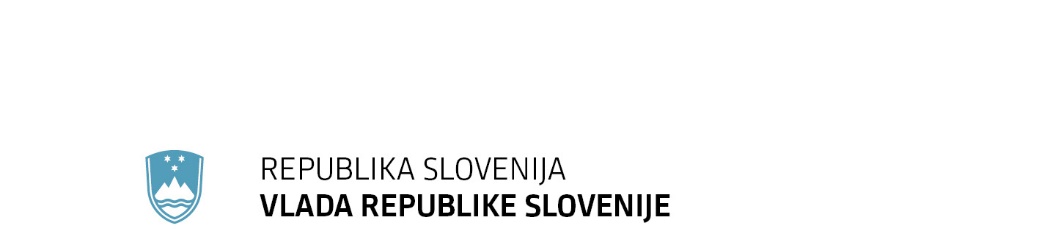 Gregorčičeva 20–25, Sl-1001 Ljubljana	T: +386 1 478 1000 	F: +386 1 478 1607	E: gp.gs@gov.si	http://www.vlada.si/Številka: …………………..Datum: ……………………Na podlagi 5. odstavka 31. člena Zakona o izvrševanju proračunov Republike Slovenije za leti 2022 in 2023 (Uradni list RS, št. 187/2021; v nadaljevanju: ZIPRS2223) je Vlada Republike Slovenije na …. redni seji dne ... ... 2022 pod točko ……., sprejela naslednji SKLEPV Načrtu razvojnih programov za obdobje 2022-2025 se, skladno s podatki iz priložene tabele, uvrstita nova projekta:3330-22-0002 Rušitev in novogradnja dela objekta OŠ Loka,3330-22-0003 Novogradnja POŠ Kalobje z vrtcem in telovadnico.mag. Janja Garvas HočevarV. D. GENERALNEGA SEKRETARJAPrilogi: Tabeli.Sklep prejmejo:Ministrstvo za izobraževanje, znanost in šport, Služba Vlade RS za zakonodajo,Generalni sekretariat Vlade RS,Urad Vlade Republike Slovenije za komuniciranje, Ministrstvo za finance.PRILOGA 4OBRAZLOŽITEV:Vladno gradivo je namenjeno uvrstitvi dveh novih projektov, in sicer:- 3330-22-0002 Rušitev in novogradnja dela objekta OŠ Loka in - 3330-22-0003 Novogradnja POŠ Kalobje z vrtcem in telovadnico, ki ne predvidevata povečanja odhodkov iz državnega proračuna, ker gre za prerazporeditev sredstev v okviru Finančnega načrta Ministrstva za izobraževanje, znanost in šport (v nadaljevanju: ministrstvo).Na podlagi šestega odstavka 21. člena Zakona o Vladi Republike Slovenije (Uradni list RS,št. 24/05 – uradno prečiščeno besedilo, 109/08, 38/10 – ZUKN, 8/12, 21/13, 47/13 – ZDU1G,65/14 in 55/17) je Vlada Republike Slovenije na 181. redni seji dne 14. 6. 2018 pod točko 2D sprejela sklep št.: 84400-5/2018/2 z dne 14. 6. 2018, s katerim se je seznanila z Informacijo o povzročeni škodi v neurju na območju Občine Črnomelj 8. 6. 2018 na objektih osnovnih šol in objektih, namenjenih predšolski vzgoji in, da bo v skladu z zakonskimi možnostmi sodelovala pri sanaciji škode. Vlada Republike Slovenije je ugotovila, da je na podlagi podatkov, ki jih je poslala Občin Črnomelj, investicija v sanacijo strehe Osnovne šole Loka Črnomelj neprimerna, saj je zaradi dotrajanosti objekta potrebna izgradnja nove šole. Ministrstvu za izobraževanje, znanost in šport je s tem sklepom naložila, da opravi vse potrebne pogovore z občino in ugotovi obseg sofinanciranja s strani občine, pokritost škode z odškodninami iz zavarovanja in obseg manjkajočih sredstev za sanacijo škode. Z amandmajem k Predlogu Spremembe Proračuna Republike Slovenije za leto 2022 (DP2022-A), EPA 2154 – VIII št.: 411-02/21-0007/ z dne 12. 11. 2021 so bila  zagotovljena sredstva za rušitev in novogradnjo dela objekta OŠ Loka OŠ Loka Črnomelj ter novogradnjo POŠ Kalobje z vrtcem in telovadnico.Sredstva so zagotovljena na proračunski postavki 437710 – Sofinanciranje investicij v osnovnem šolstvu, konto 4320 – Investicijski transferji občinam. 3330-22-0002 »Rušitev in novogradnja dela objekta OŠ Loka«Namen: Z investicijo dolgoročno urediti problematiko dotrajanosti objekta OŠ Loka, hkrati pa se dolgoročno izboljšuje varnost uporabnikov in kakovost izvajanja devetletnega pouka. Nove površine bodo zgrajene skladno z najnovejšimi tehnologijami, energetsko varčne, kar pomeni, da bo njihovo delovanje, ob normalni uporabi, predvidevalo nizke stroške investicijskega vzdrževanja, ogrevanja, električne energije, kar bo pozitivno vplivalo na varovanje okolja in zmanjšanju toplogrednih izpustov. Cilj: Cilj investicijskih vlaganj je rušitev obstoječega južnega trakta stavbe, zgrajenega leta 1969 in izvedba novogradnje (prizidka) v velikosti 4.398,90 m2 neto tlorisne površine. Novogradnja prizidka se bo proti severu navezovala na obstoječi severni trakt stavbe, zgrajen leta 2000, v izmeri 1.630 m2, proti jugu pa na telovadnico Srednje šole Črnomelj. Nove površine bodo zgrajene skladno z najnovejšimi tehnologijami in energetsko varčne. Opis stanja: Prostori za izvajanje pouka razredne stopnje so zaradi močnih poškodb, ki jih je povzročila vremenska ujma leta 2018 in dotrajanosti oziroma potresne nevarnosti ter higienske oporečnosti zaprti in se ne uporabljajo. Otroci se šolajo na nadomestnih lokacijah. Za projekt je izdelan DIIP in IP. Predvidena pridobitev gradbenega dovoljenja je v maju, juniju 2022. Podpisi pogodb o sofinanciranju in pogodb z izvajalci pa so predvideni v januarju 2022. Projekt se zaključi z pridobitvijo uporabnega dovoljenja predvidoma v avgustu 2023.Investicijska vrednost projekta z DDV : 12.125.452,50 EURDatum zaključka projekta:  31.12.20233330-22-0003 »Novogradnja POŠ Kalobje z vrtcem in telovadnico«Namen: Šolska stavba je zaradi starosti, večkratnih obnovitvenih posegov v konstrukcijo in posledic potresov nujno potrebna celovite rekonstrukcije. Po izvedeni analizi stanja in potreb je bilo ugotovljeno, da izvedba rekonstrukcije ni rentabilna, saj je vrednost posega primerljiva z vrednostjo novogradnje, s slednjo pa možno pridobiti veliko več, in sicer zagotoviti sodobne in funkcionalne prostore, predvsem pa več prostora, ki bo omogočal sodobno in kakovostno izvajanje vzgojno-izobraževalnega programa za obseg otrok iz šolskega okoliša POŠ Kalobje. Občina Šentjur želi zaradi neustreznosti prostorov obstoječi objekt POŠ Kalobje porušiti in ga nadomestiti z novim objektom podružnične osnovne šole s telovadnico, enoto vrtca ter urediti zunanje površine. Namen projekta je zagotovitev ustreznih prostorov za izvajanje izobraževalnega procesa predšolskih in šolskih otrok ter za izvajanje športnih in rekreativnih dejavnosti na Kalobju. Za predšolsko vzgojo je predvidena novogradnja dveh igralnic z osrednjim prostorom, sanitarijami in ostalimi spremljajočimi prostori, v obsegu najmanj 281m2 neto notranjih površin. Za potrebe osnovne šole od 1. do 5. razreda sta predvideni dve učilnici, kabinet, knjižnica, jedilnica, zbornica, sanitarije, garderobe in drugi prostori, v obsegu najmanj 410m2 neto notranjih površin. Za potrebe športne vzgoje najmanj minimalni vadbeni prostor velikosti 10x15m, ki skupaj z garderobami, sanitarijami, shrambo in komunikacijami meri 223m2. Vse skupaj je potrebno zagotoviti najmanj 914m2, prav tako je smiselno predvideti še tretjo učilnico v primeru povečanja števila vpisa učencev, ki v zadnjem obdobju upada zgolj zaradi slabih obstoječih prostorskih pogojev.Cilj: Cilj projekta je izgradnja prostorov POŠ Kalobje in vrtca Šentjur, zagotoviti dvig standarda šolske in predšolske infrastrukture v občini in na nacionalni ravni, izboljšanje kakovosti dela zaposlenih, izboljšanje počutja vključenih otrok in izvajanja pouka in vrtčevskega varstva, možnost izvedbe dodatnih in obogatitvenih programov s področja osnovnega šolstva in predšolske vzgoje, rekreacija občanov. Sredstva MIZŠ so namenjena izvedbi normativnega obsega investicije, financiranje nadstandardnih površin je v domeni občine. Izgradnja nadstandardne telovadnice je specifična želja krajevne skupnosti, kar je smiselno upoštevati zaradi nadaljnjega razvoja kraja in priseljevanja mladih družin.Opis stanja: Izdelana je investicijska dokumentacija DIIP. V letošnjem letu bo izvedeno javno naročilo za projektiranje. Pridobitev gradbenega dovoljenja je predvidena  v marcu 2022. Sledi izdelava PZI dokumentacija  in izvedba javnega naročila za izbor izvajalcev GOI del. GOI dela se pričnejo predvidoma v juliju 2022 in bodo zaključena do julija 2023.  Pridobitev uporabnega dovoljenja in predaja objekta v uporabo avgusta 2023.Investicijska vrednost projekta z DDV : 2.499.170,00 EURDatum zaključka projekta:  31.12.2023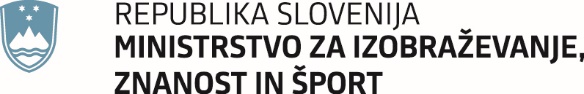 Masarykova cesta 161000 Ljubljana	Gp.mizs@gov.siMasarykova cesta 161000 Ljubljana	Gp.mizs@gov.siMasarykova cesta 161000 Ljubljana	Gp.mizs@gov.siMasarykova cesta 161000 Ljubljana	Gp.mizs@gov.siMasarykova cesta 161000 Ljubljana	Gp.mizs@gov.siMasarykova cesta 161000 Ljubljana	Gp.mizs@gov.siMasarykova cesta 161000 Ljubljana	Gp.mizs@gov.siŠtevilka: 4110-6/2022/12Številka: 4110-6/2022/12Številka: 4110-6/2022/12Številka: 4110-6/2022/12Številka: 4110-6/2022/12Številka: 4110-6/2022/12Številka: 4110-6/2022/12Ljubljana, 14. 2. 2022Ljubljana, 14. 2. 2022Ljubljana, 14. 2. 2022Ljubljana, 14. 2. 2022Ljubljana, 14. 2. 2022Ljubljana, 14. 2. 2022Ljubljana, 14. 2. 2022GENERALNI SEKRETARIAT VLADE REPUBLIKE SLOVENIJEGp.gs@gov.siGENERALNI SEKRETARIAT VLADE REPUBLIKE SLOVENIJEGp.gs@gov.siGENERALNI SEKRETARIAT VLADE REPUBLIKE SLOVENIJEGp.gs@gov.siGENERALNI SEKRETARIAT VLADE REPUBLIKE SLOVENIJEGp.gs@gov.siGENERALNI SEKRETARIAT VLADE REPUBLIKE SLOVENIJEGp.gs@gov.siGENERALNI SEKRETARIAT VLADE REPUBLIKE SLOVENIJEGp.gs@gov.siGENERALNI SEKRETARIAT VLADE REPUBLIKE SLOVENIJEGp.gs@gov.siZADEVA:	Uvrstitev dveh novih projektov 3330-22-0002 Rušitev in novogradnja dela objekta OŠ Loka in 3330-22-0003 Novogradnja POŠ Kalobje z vrtcem in telovadnico v veljavni Načrt razvojnih programov 2022-2025 – predlog za obravnavo – novo gradivo št. 1ZADEVA:	Uvrstitev dveh novih projektov 3330-22-0002 Rušitev in novogradnja dela objekta OŠ Loka in 3330-22-0003 Novogradnja POŠ Kalobje z vrtcem in telovadnico v veljavni Načrt razvojnih programov 2022-2025 – predlog za obravnavo – novo gradivo št. 1ZADEVA:	Uvrstitev dveh novih projektov 3330-22-0002 Rušitev in novogradnja dela objekta OŠ Loka in 3330-22-0003 Novogradnja POŠ Kalobje z vrtcem in telovadnico v veljavni Načrt razvojnih programov 2022-2025 – predlog za obravnavo – novo gradivo št. 1ZADEVA:	Uvrstitev dveh novih projektov 3330-22-0002 Rušitev in novogradnja dela objekta OŠ Loka in 3330-22-0003 Novogradnja POŠ Kalobje z vrtcem in telovadnico v veljavni Načrt razvojnih programov 2022-2025 – predlog za obravnavo – novo gradivo št. 1ZADEVA:	Uvrstitev dveh novih projektov 3330-22-0002 Rušitev in novogradnja dela objekta OŠ Loka in 3330-22-0003 Novogradnja POŠ Kalobje z vrtcem in telovadnico v veljavni Načrt razvojnih programov 2022-2025 – predlog za obravnavo – novo gradivo št. 1ZADEVA:	Uvrstitev dveh novih projektov 3330-22-0002 Rušitev in novogradnja dela objekta OŠ Loka in 3330-22-0003 Novogradnja POŠ Kalobje z vrtcem in telovadnico v veljavni Načrt razvojnih programov 2022-2025 – predlog za obravnavo – novo gradivo št. 1ZADEVA:	Uvrstitev dveh novih projektov 3330-22-0002 Rušitev in novogradnja dela objekta OŠ Loka in 3330-22-0003 Novogradnja POŠ Kalobje z vrtcem in telovadnico v veljavni Načrt razvojnih programov 2022-2025 – predlog za obravnavo – novo gradivo št. 1ZADEVA:	Uvrstitev dveh novih projektov 3330-22-0002 Rušitev in novogradnja dela objekta OŠ Loka in 3330-22-0003 Novogradnja POŠ Kalobje z vrtcem in telovadnico v veljavni Načrt razvojnih programov 2022-2025 – predlog za obravnavo – novo gradivo št. 1ZADEVA:	Uvrstitev dveh novih projektov 3330-22-0002 Rušitev in novogradnja dela objekta OŠ Loka in 3330-22-0003 Novogradnja POŠ Kalobje z vrtcem in telovadnico v veljavni Načrt razvojnih programov 2022-2025 – predlog za obravnavo – novo gradivo št. 1ZADEVA:	Uvrstitev dveh novih projektov 3330-22-0002 Rušitev in novogradnja dela objekta OŠ Loka in 3330-22-0003 Novogradnja POŠ Kalobje z vrtcem in telovadnico v veljavni Načrt razvojnih programov 2022-2025 – predlog za obravnavo – novo gradivo št. 1ZADEVA:	Uvrstitev dveh novih projektov 3330-22-0002 Rušitev in novogradnja dela objekta OŠ Loka in 3330-22-0003 Novogradnja POŠ Kalobje z vrtcem in telovadnico v veljavni Načrt razvojnih programov 2022-2025 – predlog za obravnavo – novo gradivo št. 1ZADEVA:	Uvrstitev dveh novih projektov 3330-22-0002 Rušitev in novogradnja dela objekta OŠ Loka in 3330-22-0003 Novogradnja POŠ Kalobje z vrtcem in telovadnico v veljavni Načrt razvojnih programov 2022-2025 – predlog za obravnavo – novo gradivo št. 1ZADEVA:	Uvrstitev dveh novih projektov 3330-22-0002 Rušitev in novogradnja dela objekta OŠ Loka in 3330-22-0003 Novogradnja POŠ Kalobje z vrtcem in telovadnico v veljavni Načrt razvojnih programov 2022-2025 – predlog za obravnavo – novo gradivo št. 11. Predlog sklepov vlade:1. Predlog sklepov vlade:1. Predlog sklepov vlade:1. Predlog sklepov vlade:1. Predlog sklepov vlade:1. Predlog sklepov vlade:1. Predlog sklepov vlade:1. Predlog sklepov vlade:1. Predlog sklepov vlade:1. Predlog sklepov vlade:1. Predlog sklepov vlade:1. Predlog sklepov vlade:1. Predlog sklepov vlade:Na podlagi 5. odstavka 31. člena Zakona o izvrševanju proračunov Republike Slovenije za leti 2022 in 2023 (Uradni list RS, št. 187/2021; v nadaljevanju: ZIPRS2223) je Vlada Republike Slovenije na …. redni seji dne ... ... 2022 pod točko ……., sprejela naslednji SKLEPV Načrtu razvojnih programov za obdobje 2022-2025 se, skladno s podatki iz priložene tabele, uvrstita nova projekta:3330-22-0002 Rušitev in novogradnja dela objekta OŠ Loka,3330-22-0003 Novogradnja POŠ Kalobje z vrtcem in telovadnico.mag. Janja Garvas HočevarV. D. GENERALNEGA SEKRETARJAPrilogi: Predlog sklepa Vlade RS,Tabeli.Sklep prejmejo:Ministrstvo za izobraževanje, znanost in šport, Služba Vlade RS za zakonodajo,Generalni sekretariat Vlade RS,Urad Vlade Republike Slovenije za komuniciranje, Ministrstvo za finance.Na podlagi 5. odstavka 31. člena Zakona o izvrševanju proračunov Republike Slovenije za leti 2022 in 2023 (Uradni list RS, št. 187/2021; v nadaljevanju: ZIPRS2223) je Vlada Republike Slovenije na …. redni seji dne ... ... 2022 pod točko ……., sprejela naslednji SKLEPV Načrtu razvojnih programov za obdobje 2022-2025 se, skladno s podatki iz priložene tabele, uvrstita nova projekta:3330-22-0002 Rušitev in novogradnja dela objekta OŠ Loka,3330-22-0003 Novogradnja POŠ Kalobje z vrtcem in telovadnico.mag. Janja Garvas HočevarV. D. GENERALNEGA SEKRETARJAPrilogi: Predlog sklepa Vlade RS,Tabeli.Sklep prejmejo:Ministrstvo za izobraževanje, znanost in šport, Služba Vlade RS za zakonodajo,Generalni sekretariat Vlade RS,Urad Vlade Republike Slovenije za komuniciranje, Ministrstvo za finance.Na podlagi 5. odstavka 31. člena Zakona o izvrševanju proračunov Republike Slovenije za leti 2022 in 2023 (Uradni list RS, št. 187/2021; v nadaljevanju: ZIPRS2223) je Vlada Republike Slovenije na …. redni seji dne ... ... 2022 pod točko ……., sprejela naslednji SKLEPV Načrtu razvojnih programov za obdobje 2022-2025 se, skladno s podatki iz priložene tabele, uvrstita nova projekta:3330-22-0002 Rušitev in novogradnja dela objekta OŠ Loka,3330-22-0003 Novogradnja POŠ Kalobje z vrtcem in telovadnico.mag. Janja Garvas HočevarV. D. GENERALNEGA SEKRETARJAPrilogi: Predlog sklepa Vlade RS,Tabeli.Sklep prejmejo:Ministrstvo za izobraževanje, znanost in šport, Služba Vlade RS za zakonodajo,Generalni sekretariat Vlade RS,Urad Vlade Republike Slovenije za komuniciranje, Ministrstvo za finance.Na podlagi 5. odstavka 31. člena Zakona o izvrševanju proračunov Republike Slovenije za leti 2022 in 2023 (Uradni list RS, št. 187/2021; v nadaljevanju: ZIPRS2223) je Vlada Republike Slovenije na …. redni seji dne ... ... 2022 pod točko ……., sprejela naslednji SKLEPV Načrtu razvojnih programov za obdobje 2022-2025 se, skladno s podatki iz priložene tabele, uvrstita nova projekta:3330-22-0002 Rušitev in novogradnja dela objekta OŠ Loka,3330-22-0003 Novogradnja POŠ Kalobje z vrtcem in telovadnico.mag. Janja Garvas HočevarV. D. GENERALNEGA SEKRETARJAPrilogi: Predlog sklepa Vlade RS,Tabeli.Sklep prejmejo:Ministrstvo za izobraževanje, znanost in šport, Služba Vlade RS za zakonodajo,Generalni sekretariat Vlade RS,Urad Vlade Republike Slovenije za komuniciranje, Ministrstvo za finance.Na podlagi 5. odstavka 31. člena Zakona o izvrševanju proračunov Republike Slovenije za leti 2022 in 2023 (Uradni list RS, št. 187/2021; v nadaljevanju: ZIPRS2223) je Vlada Republike Slovenije na …. redni seji dne ... ... 2022 pod točko ……., sprejela naslednji SKLEPV Načrtu razvojnih programov za obdobje 2022-2025 se, skladno s podatki iz priložene tabele, uvrstita nova projekta:3330-22-0002 Rušitev in novogradnja dela objekta OŠ Loka,3330-22-0003 Novogradnja POŠ Kalobje z vrtcem in telovadnico.mag. Janja Garvas HočevarV. D. GENERALNEGA SEKRETARJAPrilogi: Predlog sklepa Vlade RS,Tabeli.Sklep prejmejo:Ministrstvo za izobraževanje, znanost in šport, Služba Vlade RS za zakonodajo,Generalni sekretariat Vlade RS,Urad Vlade Republike Slovenije za komuniciranje, Ministrstvo za finance.Na podlagi 5. odstavka 31. člena Zakona o izvrševanju proračunov Republike Slovenije za leti 2022 in 2023 (Uradni list RS, št. 187/2021; v nadaljevanju: ZIPRS2223) je Vlada Republike Slovenije na …. redni seji dne ... ... 2022 pod točko ……., sprejela naslednji SKLEPV Načrtu razvojnih programov za obdobje 2022-2025 se, skladno s podatki iz priložene tabele, uvrstita nova projekta:3330-22-0002 Rušitev in novogradnja dela objekta OŠ Loka,3330-22-0003 Novogradnja POŠ Kalobje z vrtcem in telovadnico.mag. Janja Garvas HočevarV. D. GENERALNEGA SEKRETARJAPrilogi: Predlog sklepa Vlade RS,Tabeli.Sklep prejmejo:Ministrstvo za izobraževanje, znanost in šport, Služba Vlade RS za zakonodajo,Generalni sekretariat Vlade RS,Urad Vlade Republike Slovenije za komuniciranje, Ministrstvo za finance.Na podlagi 5. odstavka 31. člena Zakona o izvrševanju proračunov Republike Slovenije za leti 2022 in 2023 (Uradni list RS, št. 187/2021; v nadaljevanju: ZIPRS2223) je Vlada Republike Slovenije na …. redni seji dne ... ... 2022 pod točko ……., sprejela naslednji SKLEPV Načrtu razvojnih programov za obdobje 2022-2025 se, skladno s podatki iz priložene tabele, uvrstita nova projekta:3330-22-0002 Rušitev in novogradnja dela objekta OŠ Loka,3330-22-0003 Novogradnja POŠ Kalobje z vrtcem in telovadnico.mag. Janja Garvas HočevarV. D. GENERALNEGA SEKRETARJAPrilogi: Predlog sklepa Vlade RS,Tabeli.Sklep prejmejo:Ministrstvo za izobraževanje, znanost in šport, Služba Vlade RS za zakonodajo,Generalni sekretariat Vlade RS,Urad Vlade Republike Slovenije za komuniciranje, Ministrstvo za finance.Na podlagi 5. odstavka 31. člena Zakona o izvrševanju proračunov Republike Slovenije za leti 2022 in 2023 (Uradni list RS, št. 187/2021; v nadaljevanju: ZIPRS2223) je Vlada Republike Slovenije na …. redni seji dne ... ... 2022 pod točko ……., sprejela naslednji SKLEPV Načrtu razvojnih programov za obdobje 2022-2025 se, skladno s podatki iz priložene tabele, uvrstita nova projekta:3330-22-0002 Rušitev in novogradnja dela objekta OŠ Loka,3330-22-0003 Novogradnja POŠ Kalobje z vrtcem in telovadnico.mag. Janja Garvas HočevarV. D. GENERALNEGA SEKRETARJAPrilogi: Predlog sklepa Vlade RS,Tabeli.Sklep prejmejo:Ministrstvo za izobraževanje, znanost in šport, Služba Vlade RS za zakonodajo,Generalni sekretariat Vlade RS,Urad Vlade Republike Slovenije za komuniciranje, Ministrstvo za finance.Na podlagi 5. odstavka 31. člena Zakona o izvrševanju proračunov Republike Slovenije za leti 2022 in 2023 (Uradni list RS, št. 187/2021; v nadaljevanju: ZIPRS2223) je Vlada Republike Slovenije na …. redni seji dne ... ... 2022 pod točko ……., sprejela naslednji SKLEPV Načrtu razvojnih programov za obdobje 2022-2025 se, skladno s podatki iz priložene tabele, uvrstita nova projekta:3330-22-0002 Rušitev in novogradnja dela objekta OŠ Loka,3330-22-0003 Novogradnja POŠ Kalobje z vrtcem in telovadnico.mag. Janja Garvas HočevarV. D. GENERALNEGA SEKRETARJAPrilogi: Predlog sklepa Vlade RS,Tabeli.Sklep prejmejo:Ministrstvo za izobraževanje, znanost in šport, Služba Vlade RS za zakonodajo,Generalni sekretariat Vlade RS,Urad Vlade Republike Slovenije za komuniciranje, Ministrstvo za finance.Na podlagi 5. odstavka 31. člena Zakona o izvrševanju proračunov Republike Slovenije za leti 2022 in 2023 (Uradni list RS, št. 187/2021; v nadaljevanju: ZIPRS2223) je Vlada Republike Slovenije na …. redni seji dne ... ... 2022 pod točko ……., sprejela naslednji SKLEPV Načrtu razvojnih programov za obdobje 2022-2025 se, skladno s podatki iz priložene tabele, uvrstita nova projekta:3330-22-0002 Rušitev in novogradnja dela objekta OŠ Loka,3330-22-0003 Novogradnja POŠ Kalobje z vrtcem in telovadnico.mag. Janja Garvas HočevarV. D. GENERALNEGA SEKRETARJAPrilogi: Predlog sklepa Vlade RS,Tabeli.Sklep prejmejo:Ministrstvo za izobraževanje, znanost in šport, Služba Vlade RS za zakonodajo,Generalni sekretariat Vlade RS,Urad Vlade Republike Slovenije za komuniciranje, Ministrstvo za finance.Na podlagi 5. odstavka 31. člena Zakona o izvrševanju proračunov Republike Slovenije za leti 2022 in 2023 (Uradni list RS, št. 187/2021; v nadaljevanju: ZIPRS2223) je Vlada Republike Slovenije na …. redni seji dne ... ... 2022 pod točko ……., sprejela naslednji SKLEPV Načrtu razvojnih programov za obdobje 2022-2025 se, skladno s podatki iz priložene tabele, uvrstita nova projekta:3330-22-0002 Rušitev in novogradnja dela objekta OŠ Loka,3330-22-0003 Novogradnja POŠ Kalobje z vrtcem in telovadnico.mag. Janja Garvas HočevarV. D. GENERALNEGA SEKRETARJAPrilogi: Predlog sklepa Vlade RS,Tabeli.Sklep prejmejo:Ministrstvo za izobraževanje, znanost in šport, Služba Vlade RS za zakonodajo,Generalni sekretariat Vlade RS,Urad Vlade Republike Slovenije za komuniciranje, Ministrstvo za finance.Na podlagi 5. odstavka 31. člena Zakona o izvrševanju proračunov Republike Slovenije za leti 2022 in 2023 (Uradni list RS, št. 187/2021; v nadaljevanju: ZIPRS2223) je Vlada Republike Slovenije na …. redni seji dne ... ... 2022 pod točko ……., sprejela naslednji SKLEPV Načrtu razvojnih programov za obdobje 2022-2025 se, skladno s podatki iz priložene tabele, uvrstita nova projekta:3330-22-0002 Rušitev in novogradnja dela objekta OŠ Loka,3330-22-0003 Novogradnja POŠ Kalobje z vrtcem in telovadnico.mag. Janja Garvas HočevarV. D. GENERALNEGA SEKRETARJAPrilogi: Predlog sklepa Vlade RS,Tabeli.Sklep prejmejo:Ministrstvo za izobraževanje, znanost in šport, Služba Vlade RS za zakonodajo,Generalni sekretariat Vlade RS,Urad Vlade Republike Slovenije za komuniciranje, Ministrstvo za finance.Na podlagi 5. odstavka 31. člena Zakona o izvrševanju proračunov Republike Slovenije za leti 2022 in 2023 (Uradni list RS, št. 187/2021; v nadaljevanju: ZIPRS2223) je Vlada Republike Slovenije na …. redni seji dne ... ... 2022 pod točko ……., sprejela naslednji SKLEPV Načrtu razvojnih programov za obdobje 2022-2025 se, skladno s podatki iz priložene tabele, uvrstita nova projekta:3330-22-0002 Rušitev in novogradnja dela objekta OŠ Loka,3330-22-0003 Novogradnja POŠ Kalobje z vrtcem in telovadnico.mag. Janja Garvas HočevarV. D. GENERALNEGA SEKRETARJAPrilogi: Predlog sklepa Vlade RS,Tabeli.Sklep prejmejo:Ministrstvo za izobraževanje, znanost in šport, Služba Vlade RS za zakonodajo,Generalni sekretariat Vlade RS,Urad Vlade Republike Slovenije za komuniciranje, Ministrstvo za finance.2. Predlog za obravnavo predloga zakona po nujnem ali skrajšanem postopku v državnem zboru z obrazložitvijo razlogov: 2. Predlog za obravnavo predloga zakona po nujnem ali skrajšanem postopku v državnem zboru z obrazložitvijo razlogov: 2. Predlog za obravnavo predloga zakona po nujnem ali skrajšanem postopku v državnem zboru z obrazložitvijo razlogov: 2. Predlog za obravnavo predloga zakona po nujnem ali skrajšanem postopku v državnem zboru z obrazložitvijo razlogov: 2. Predlog za obravnavo predloga zakona po nujnem ali skrajšanem postopku v državnem zboru z obrazložitvijo razlogov: 2. Predlog za obravnavo predloga zakona po nujnem ali skrajšanem postopku v državnem zboru z obrazložitvijo razlogov: 2. Predlog za obravnavo predloga zakona po nujnem ali skrajšanem postopku v državnem zboru z obrazložitvijo razlogov: 2. Predlog za obravnavo predloga zakona po nujnem ali skrajšanem postopku v državnem zboru z obrazložitvijo razlogov: 2. Predlog za obravnavo predloga zakona po nujnem ali skrajšanem postopku v državnem zboru z obrazložitvijo razlogov: 2. Predlog za obravnavo predloga zakona po nujnem ali skrajšanem postopku v državnem zboru z obrazložitvijo razlogov: 2. Predlog za obravnavo predloga zakona po nujnem ali skrajšanem postopku v državnem zboru z obrazložitvijo razlogov: 2. Predlog za obravnavo predloga zakona po nujnem ali skrajšanem postopku v državnem zboru z obrazložitvijo razlogov: 2. Predlog za obravnavo predloga zakona po nujnem ali skrajšanem postopku v državnem zboru z obrazložitvijo razlogov: /////////////3.a Osebe, odgovorne za strokovno pripravo in usklajenost gradiva:3.a Osebe, odgovorne za strokovno pripravo in usklajenost gradiva:3.a Osebe, odgovorne za strokovno pripravo in usklajenost gradiva:3.a Osebe, odgovorne za strokovno pripravo in usklajenost gradiva:3.a Osebe, odgovorne za strokovno pripravo in usklajenost gradiva:3.a Osebe, odgovorne za strokovno pripravo in usklajenost gradiva:3.a Osebe, odgovorne za strokovno pripravo in usklajenost gradiva:3.a Osebe, odgovorne za strokovno pripravo in usklajenost gradiva:3.a Osebe, odgovorne za strokovno pripravo in usklajenost gradiva:3.a Osebe, odgovorne za strokovno pripravo in usklajenost gradiva:3.a Osebe, odgovorne za strokovno pripravo in usklajenost gradiva:3.a Osebe, odgovorne za strokovno pripravo in usklajenost gradiva:3.a Osebe, odgovorne za strokovno pripravo in usklajenost gradiva:prof. dr. Simona Kustec, ministricamag. Boris Munišič, v.d. generalnega direktorja Direktorata za investicijeMira Koren Mlačnik, vodja sektorja za investicije v predšolsko in šolsko infrastrukturoprof. dr. Simona Kustec, ministricamag. Boris Munišič, v.d. generalnega direktorja Direktorata za investicijeMira Koren Mlačnik, vodja sektorja za investicije v predšolsko in šolsko infrastrukturoprof. dr. Simona Kustec, ministricamag. Boris Munišič, v.d. generalnega direktorja Direktorata za investicijeMira Koren Mlačnik, vodja sektorja za investicije v predšolsko in šolsko infrastrukturoprof. dr. Simona Kustec, ministricamag. Boris Munišič, v.d. generalnega direktorja Direktorata za investicijeMira Koren Mlačnik, vodja sektorja za investicije v predšolsko in šolsko infrastrukturoprof. dr. Simona Kustec, ministricamag. Boris Munišič, v.d. generalnega direktorja Direktorata za investicijeMira Koren Mlačnik, vodja sektorja za investicije v predšolsko in šolsko infrastrukturoprof. dr. Simona Kustec, ministricamag. Boris Munišič, v.d. generalnega direktorja Direktorata za investicijeMira Koren Mlačnik, vodja sektorja za investicije v predšolsko in šolsko infrastrukturoprof. dr. Simona Kustec, ministricamag. Boris Munišič, v.d. generalnega direktorja Direktorata za investicijeMira Koren Mlačnik, vodja sektorja za investicije v predšolsko in šolsko infrastrukturoprof. dr. Simona Kustec, ministricamag. Boris Munišič, v.d. generalnega direktorja Direktorata za investicijeMira Koren Mlačnik, vodja sektorja za investicije v predšolsko in šolsko infrastrukturoprof. dr. Simona Kustec, ministricamag. Boris Munišič, v.d. generalnega direktorja Direktorata za investicijeMira Koren Mlačnik, vodja sektorja za investicije v predšolsko in šolsko infrastrukturoprof. dr. Simona Kustec, ministricamag. Boris Munišič, v.d. generalnega direktorja Direktorata za investicijeMira Koren Mlačnik, vodja sektorja za investicije v predšolsko in šolsko infrastrukturoprof. dr. Simona Kustec, ministricamag. Boris Munišič, v.d. generalnega direktorja Direktorata za investicijeMira Koren Mlačnik, vodja sektorja za investicije v predšolsko in šolsko infrastrukturoprof. dr. Simona Kustec, ministricamag. Boris Munišič, v.d. generalnega direktorja Direktorata za investicijeMira Koren Mlačnik, vodja sektorja za investicije v predšolsko in šolsko infrastrukturoprof. dr. Simona Kustec, ministricamag. Boris Munišič, v.d. generalnega direktorja Direktorata za investicijeMira Koren Mlačnik, vodja sektorja za investicije v predšolsko in šolsko infrastrukturo3.b Zunanji strokovnjaki, ki so sodelovali pri pripravi dela ali celotnega gradiva:3.b Zunanji strokovnjaki, ki so sodelovali pri pripravi dela ali celotnega gradiva:3.b Zunanji strokovnjaki, ki so sodelovali pri pripravi dela ali celotnega gradiva:3.b Zunanji strokovnjaki, ki so sodelovali pri pripravi dela ali celotnega gradiva:3.b Zunanji strokovnjaki, ki so sodelovali pri pripravi dela ali celotnega gradiva:3.b Zunanji strokovnjaki, ki so sodelovali pri pripravi dela ali celotnega gradiva:3.b Zunanji strokovnjaki, ki so sodelovali pri pripravi dela ali celotnega gradiva:3.b Zunanji strokovnjaki, ki so sodelovali pri pripravi dela ali celotnega gradiva:3.b Zunanji strokovnjaki, ki so sodelovali pri pripravi dela ali celotnega gradiva:3.b Zunanji strokovnjaki, ki so sodelovali pri pripravi dela ali celotnega gradiva:3.b Zunanji strokovnjaki, ki so sodelovali pri pripravi dela ali celotnega gradiva:3.b Zunanji strokovnjaki, ki so sodelovali pri pripravi dela ali celotnega gradiva:3.b Zunanji strokovnjaki, ki so sodelovali pri pripravi dela ali celotnega gradiva://///////////4. Predstavniki vlade, ki bodo sodelovali pri delu državnega zbora:4. Predstavniki vlade, ki bodo sodelovali pri delu državnega zbora:4. Predstavniki vlade, ki bodo sodelovali pri delu državnega zbora:4. Predstavniki vlade, ki bodo sodelovali pri delu državnega zbora:4. Predstavniki vlade, ki bodo sodelovali pri delu državnega zbora:4. Predstavniki vlade, ki bodo sodelovali pri delu državnega zbora:4. Predstavniki vlade, ki bodo sodelovali pri delu državnega zbora:4. Predstavniki vlade, ki bodo sodelovali pri delu državnega zbora:4. Predstavniki vlade, ki bodo sodelovali pri delu državnega zbora:4. Predstavniki vlade, ki bodo sodelovali pri delu državnega zbora:4. Predstavniki vlade, ki bodo sodelovali pri delu državnega zbora:4. Predstavniki vlade, ki bodo sodelovali pri delu državnega zbora:4. Predstavniki vlade, ki bodo sodelovali pri delu državnega zbora://///////////5. Kratek povzetek gradiva:5. Kratek povzetek gradiva:5. Kratek povzetek gradiva:5. Kratek povzetek gradiva:5. Kratek povzetek gradiva:5. Kratek povzetek gradiva:5. Kratek povzetek gradiva:5. Kratek povzetek gradiva:5. Kratek povzetek gradiva:5. Kratek povzetek gradiva:5. Kratek povzetek gradiva:5. Kratek povzetek gradiva:5. Kratek povzetek gradiva:Vladno gradivo je namenjeno uvrstitvi dveh novih projektov, ki ne predvidevata povečanja odhodkov iz državnega proračuna, ker gre za prerazporeditev sredstev v okviru Finančnega načrta Ministrstva za izobraževanje, znanost in šport (v nadaljevanju: ministrstvo).3330-22-0002 Rušitev in novogradnja dela objekta OŠ Loka Namen investicije je dolgoročna rešitev problematike glede dotrajanosti objekta OŠ Loka. Nove površine bodo zgrajene skladno z najnovejšimi tehnologijami, energetsko varčne, kar pomeni, da bo njihovo delovanje, ob normalni uporabi, predvidevalo nizke stroške investicijskega vzdrževanja, ogrevanja, električne energije, kar bo pozitivno vplivalo na varovanje okolja in zmanjšanju toplogrednih izpustov. Cilj investicijskih vlaganj je rušitev obstoječega južnega trakta stavbe, zgrajenega leta 1969 in izvedba novogradnje (prizidka) v velikosti 4.398,90 m2 neto tlorisne površine. Novogradnja prizidka se bo proti severu navezovala na obstoječi severni trakt stavbe, zgrajen leta 2000, v izmeri 1.630 m2, proti jugu pa na telovadnico Srednje šole Črnomelj. Nove površine bodo zgrajene skladno z najnovejšimi tehnologijami in energetsko varčne. Investicijska vrednost projekta z DDV je 12.125.452,50 EUR, od tega financiranje ministrstva v višini 6.950.000,00 EUR. 3330-22-0003 Novogradnja POŠ Kalobje z vrtcem in telovadnicoNamen investicije je rušitev in nadomestna nova gradnja podružnične osnovne šole s telovadnico, enoto vrtca ter urediti zunanje površine. Šolska stavba je zaradi starosti, večkratnih obnovitvenih posegov v konstrukcijo in posledic potresov nujno potrebna celovite rekonstrukcije. Po izvedeni analizi stanja in potreb je bilo ugotovljeno, da izvedba rekonstrukcije ni rentabilna, saj je vrednost posega primerljiva z vrednostjo novogradnje, s slednjo pa možno pridobiti veliko več, in sicer zagotoviti sodobne in funkcionalne prostore, predvsem pa več prostora, ki bo omogočal sodobno in kakovostno izvajanje vzgojno-izobraževalnega programa za obseg otrok iz šolskega okoliša POŠ Kalobje. Občina Šentjur želi zaradi neustreznosti prostorov obstoječi objekt POŠ Kalobje porušiti in ga nadomestiti z novim objektom podružnične osnovne šole s telovadnico, enoto vrtca ter urediti zunanje površine. Obseg investicije v POŠ Kalobje temelji na demografski sliki šolskega okoliša in perspektivnem vpisu. Namen projekta je zagotovitev ustreznih prostorov za izvajanje izobraževalnega procesa predšolskih in šolskih otrok ter za izvajanje športnih in rekreativnih dejavnosti na Kalobju. Za predšolsko vzgojo je predvidena novogradnja dveh igralnic z osrednjim prostorom, sanitarijami in ostalimi spremljajočimi prostori, v obsegu najmanj 281m2 neto notranjih površin. Za potrebe osnovne šole od 1. do 5. razreda sta predvideni dve učilnici, kabinet, knjižnica, jedilnica, zbornica, sanitarije, garderobe in drugi prostori, v obsegu najmanj 410m2 neto notranjih površin. Za potrebe športne vzgoje najmanj minimalni vadbeni prostor velikosti 10x15m, ki skupaj z garderobami, sanitarijami, shrambo in komunikacijami meri 223m2. Vse skupaj je potrebno zagotoviti najmanj 914m2, prav tako je smiselno predvideti še tretjo učilnico v primeru povečanja števila vpisa učencev, ki v zadnjem obdobju upada zgolj zaradi slabih obstoječih prostorskih pogojev. Sredstva MIZŠ so namenjena izvedbi normativnega obsega investicije, financiranje nadstandardnih površin je v domeni občine. Izgradnja nadstandardne telovadnice je specifična želja krajevne skupnosti, kar je smiselno upoštevati zaradi nadaljnjega razvoja kraja in priseljevanja mladih družin. Investicijska vrednost projekta z DDV je  2.499.170,00 EUR od tega financiranje ministrstva v višini 1.950.000,00 EUR. V novem gradivu št. 1 je podan podatek o kvadraturi potreb novogradnje projekta »Novogradnja POŠ Kalobje z vrtcem in telovadnico«.Vladno gradivo je namenjeno uvrstitvi dveh novih projektov, ki ne predvidevata povečanja odhodkov iz državnega proračuna, ker gre za prerazporeditev sredstev v okviru Finančnega načrta Ministrstva za izobraževanje, znanost in šport (v nadaljevanju: ministrstvo).3330-22-0002 Rušitev in novogradnja dela objekta OŠ Loka Namen investicije je dolgoročna rešitev problematike glede dotrajanosti objekta OŠ Loka. Nove površine bodo zgrajene skladno z najnovejšimi tehnologijami, energetsko varčne, kar pomeni, da bo njihovo delovanje, ob normalni uporabi, predvidevalo nizke stroške investicijskega vzdrževanja, ogrevanja, električne energije, kar bo pozitivno vplivalo na varovanje okolja in zmanjšanju toplogrednih izpustov. Cilj investicijskih vlaganj je rušitev obstoječega južnega trakta stavbe, zgrajenega leta 1969 in izvedba novogradnje (prizidka) v velikosti 4.398,90 m2 neto tlorisne površine. Novogradnja prizidka se bo proti severu navezovala na obstoječi severni trakt stavbe, zgrajen leta 2000, v izmeri 1.630 m2, proti jugu pa na telovadnico Srednje šole Črnomelj. Nove površine bodo zgrajene skladno z najnovejšimi tehnologijami in energetsko varčne. Investicijska vrednost projekta z DDV je 12.125.452,50 EUR, od tega financiranje ministrstva v višini 6.950.000,00 EUR. 3330-22-0003 Novogradnja POŠ Kalobje z vrtcem in telovadnicoNamen investicije je rušitev in nadomestna nova gradnja podružnične osnovne šole s telovadnico, enoto vrtca ter urediti zunanje površine. Šolska stavba je zaradi starosti, večkratnih obnovitvenih posegov v konstrukcijo in posledic potresov nujno potrebna celovite rekonstrukcije. Po izvedeni analizi stanja in potreb je bilo ugotovljeno, da izvedba rekonstrukcije ni rentabilna, saj je vrednost posega primerljiva z vrednostjo novogradnje, s slednjo pa možno pridobiti veliko več, in sicer zagotoviti sodobne in funkcionalne prostore, predvsem pa več prostora, ki bo omogočal sodobno in kakovostno izvajanje vzgojno-izobraževalnega programa za obseg otrok iz šolskega okoliša POŠ Kalobje. Občina Šentjur želi zaradi neustreznosti prostorov obstoječi objekt POŠ Kalobje porušiti in ga nadomestiti z novim objektom podružnične osnovne šole s telovadnico, enoto vrtca ter urediti zunanje površine. Obseg investicije v POŠ Kalobje temelji na demografski sliki šolskega okoliša in perspektivnem vpisu. Namen projekta je zagotovitev ustreznih prostorov za izvajanje izobraževalnega procesa predšolskih in šolskih otrok ter za izvajanje športnih in rekreativnih dejavnosti na Kalobju. Za predšolsko vzgojo je predvidena novogradnja dveh igralnic z osrednjim prostorom, sanitarijami in ostalimi spremljajočimi prostori, v obsegu najmanj 281m2 neto notranjih površin. Za potrebe osnovne šole od 1. do 5. razreda sta predvideni dve učilnici, kabinet, knjižnica, jedilnica, zbornica, sanitarije, garderobe in drugi prostori, v obsegu najmanj 410m2 neto notranjih površin. Za potrebe športne vzgoje najmanj minimalni vadbeni prostor velikosti 10x15m, ki skupaj z garderobami, sanitarijami, shrambo in komunikacijami meri 223m2. Vse skupaj je potrebno zagotoviti najmanj 914m2, prav tako je smiselno predvideti še tretjo učilnico v primeru povečanja števila vpisa učencev, ki v zadnjem obdobju upada zgolj zaradi slabih obstoječih prostorskih pogojev. Sredstva MIZŠ so namenjena izvedbi normativnega obsega investicije, financiranje nadstandardnih površin je v domeni občine. Izgradnja nadstandardne telovadnice je specifična želja krajevne skupnosti, kar je smiselno upoštevati zaradi nadaljnjega razvoja kraja in priseljevanja mladih družin. Investicijska vrednost projekta z DDV je  2.499.170,00 EUR od tega financiranje ministrstva v višini 1.950.000,00 EUR. V novem gradivu št. 1 je podan podatek o kvadraturi potreb novogradnje projekta »Novogradnja POŠ Kalobje z vrtcem in telovadnico«.Vladno gradivo je namenjeno uvrstitvi dveh novih projektov, ki ne predvidevata povečanja odhodkov iz državnega proračuna, ker gre za prerazporeditev sredstev v okviru Finančnega načrta Ministrstva za izobraževanje, znanost in šport (v nadaljevanju: ministrstvo).3330-22-0002 Rušitev in novogradnja dela objekta OŠ Loka Namen investicije je dolgoročna rešitev problematike glede dotrajanosti objekta OŠ Loka. Nove površine bodo zgrajene skladno z najnovejšimi tehnologijami, energetsko varčne, kar pomeni, da bo njihovo delovanje, ob normalni uporabi, predvidevalo nizke stroške investicijskega vzdrževanja, ogrevanja, električne energije, kar bo pozitivno vplivalo na varovanje okolja in zmanjšanju toplogrednih izpustov. Cilj investicijskih vlaganj je rušitev obstoječega južnega trakta stavbe, zgrajenega leta 1969 in izvedba novogradnje (prizidka) v velikosti 4.398,90 m2 neto tlorisne površine. Novogradnja prizidka se bo proti severu navezovala na obstoječi severni trakt stavbe, zgrajen leta 2000, v izmeri 1.630 m2, proti jugu pa na telovadnico Srednje šole Črnomelj. Nove površine bodo zgrajene skladno z najnovejšimi tehnologijami in energetsko varčne. Investicijska vrednost projekta z DDV je 12.125.452,50 EUR, od tega financiranje ministrstva v višini 6.950.000,00 EUR. 3330-22-0003 Novogradnja POŠ Kalobje z vrtcem in telovadnicoNamen investicije je rušitev in nadomestna nova gradnja podružnične osnovne šole s telovadnico, enoto vrtca ter urediti zunanje površine. Šolska stavba je zaradi starosti, večkratnih obnovitvenih posegov v konstrukcijo in posledic potresov nujno potrebna celovite rekonstrukcije. Po izvedeni analizi stanja in potreb je bilo ugotovljeno, da izvedba rekonstrukcije ni rentabilna, saj je vrednost posega primerljiva z vrednostjo novogradnje, s slednjo pa možno pridobiti veliko več, in sicer zagotoviti sodobne in funkcionalne prostore, predvsem pa več prostora, ki bo omogočal sodobno in kakovostno izvajanje vzgojno-izobraževalnega programa za obseg otrok iz šolskega okoliša POŠ Kalobje. Občina Šentjur želi zaradi neustreznosti prostorov obstoječi objekt POŠ Kalobje porušiti in ga nadomestiti z novim objektom podružnične osnovne šole s telovadnico, enoto vrtca ter urediti zunanje površine. Obseg investicije v POŠ Kalobje temelji na demografski sliki šolskega okoliša in perspektivnem vpisu. Namen projekta je zagotovitev ustreznih prostorov za izvajanje izobraževalnega procesa predšolskih in šolskih otrok ter za izvajanje športnih in rekreativnih dejavnosti na Kalobju. Za predšolsko vzgojo je predvidena novogradnja dveh igralnic z osrednjim prostorom, sanitarijami in ostalimi spremljajočimi prostori, v obsegu najmanj 281m2 neto notranjih površin. Za potrebe osnovne šole od 1. do 5. razreda sta predvideni dve učilnici, kabinet, knjižnica, jedilnica, zbornica, sanitarije, garderobe in drugi prostori, v obsegu najmanj 410m2 neto notranjih površin. Za potrebe športne vzgoje najmanj minimalni vadbeni prostor velikosti 10x15m, ki skupaj z garderobami, sanitarijami, shrambo in komunikacijami meri 223m2. Vse skupaj je potrebno zagotoviti najmanj 914m2, prav tako je smiselno predvideti še tretjo učilnico v primeru povečanja števila vpisa učencev, ki v zadnjem obdobju upada zgolj zaradi slabih obstoječih prostorskih pogojev. Sredstva MIZŠ so namenjena izvedbi normativnega obsega investicije, financiranje nadstandardnih površin je v domeni občine. Izgradnja nadstandardne telovadnice je specifična želja krajevne skupnosti, kar je smiselno upoštevati zaradi nadaljnjega razvoja kraja in priseljevanja mladih družin. Investicijska vrednost projekta z DDV je  2.499.170,00 EUR od tega financiranje ministrstva v višini 1.950.000,00 EUR. V novem gradivu št. 1 je podan podatek o kvadraturi potreb novogradnje projekta »Novogradnja POŠ Kalobje z vrtcem in telovadnico«.Vladno gradivo je namenjeno uvrstitvi dveh novih projektov, ki ne predvidevata povečanja odhodkov iz državnega proračuna, ker gre za prerazporeditev sredstev v okviru Finančnega načrta Ministrstva za izobraževanje, znanost in šport (v nadaljevanju: ministrstvo).3330-22-0002 Rušitev in novogradnja dela objekta OŠ Loka Namen investicije je dolgoročna rešitev problematike glede dotrajanosti objekta OŠ Loka. Nove površine bodo zgrajene skladno z najnovejšimi tehnologijami, energetsko varčne, kar pomeni, da bo njihovo delovanje, ob normalni uporabi, predvidevalo nizke stroške investicijskega vzdrževanja, ogrevanja, električne energije, kar bo pozitivno vplivalo na varovanje okolja in zmanjšanju toplogrednih izpustov. Cilj investicijskih vlaganj je rušitev obstoječega južnega trakta stavbe, zgrajenega leta 1969 in izvedba novogradnje (prizidka) v velikosti 4.398,90 m2 neto tlorisne površine. Novogradnja prizidka se bo proti severu navezovala na obstoječi severni trakt stavbe, zgrajen leta 2000, v izmeri 1.630 m2, proti jugu pa na telovadnico Srednje šole Črnomelj. Nove površine bodo zgrajene skladno z najnovejšimi tehnologijami in energetsko varčne. Investicijska vrednost projekta z DDV je 12.125.452,50 EUR, od tega financiranje ministrstva v višini 6.950.000,00 EUR. 3330-22-0003 Novogradnja POŠ Kalobje z vrtcem in telovadnicoNamen investicije je rušitev in nadomestna nova gradnja podružnične osnovne šole s telovadnico, enoto vrtca ter urediti zunanje površine. Šolska stavba je zaradi starosti, večkratnih obnovitvenih posegov v konstrukcijo in posledic potresov nujno potrebna celovite rekonstrukcije. Po izvedeni analizi stanja in potreb je bilo ugotovljeno, da izvedba rekonstrukcije ni rentabilna, saj je vrednost posega primerljiva z vrednostjo novogradnje, s slednjo pa možno pridobiti veliko več, in sicer zagotoviti sodobne in funkcionalne prostore, predvsem pa več prostora, ki bo omogočal sodobno in kakovostno izvajanje vzgojno-izobraževalnega programa za obseg otrok iz šolskega okoliša POŠ Kalobje. Občina Šentjur želi zaradi neustreznosti prostorov obstoječi objekt POŠ Kalobje porušiti in ga nadomestiti z novim objektom podružnične osnovne šole s telovadnico, enoto vrtca ter urediti zunanje površine. Obseg investicije v POŠ Kalobje temelji na demografski sliki šolskega okoliša in perspektivnem vpisu. Namen projekta je zagotovitev ustreznih prostorov za izvajanje izobraževalnega procesa predšolskih in šolskih otrok ter za izvajanje športnih in rekreativnih dejavnosti na Kalobju. Za predšolsko vzgojo je predvidena novogradnja dveh igralnic z osrednjim prostorom, sanitarijami in ostalimi spremljajočimi prostori, v obsegu najmanj 281m2 neto notranjih površin. Za potrebe osnovne šole od 1. do 5. razreda sta predvideni dve učilnici, kabinet, knjižnica, jedilnica, zbornica, sanitarije, garderobe in drugi prostori, v obsegu najmanj 410m2 neto notranjih površin. Za potrebe športne vzgoje najmanj minimalni vadbeni prostor velikosti 10x15m, ki skupaj z garderobami, sanitarijami, shrambo in komunikacijami meri 223m2. Vse skupaj je potrebno zagotoviti najmanj 914m2, prav tako je smiselno predvideti še tretjo učilnico v primeru povečanja števila vpisa učencev, ki v zadnjem obdobju upada zgolj zaradi slabih obstoječih prostorskih pogojev. Sredstva MIZŠ so namenjena izvedbi normativnega obsega investicije, financiranje nadstandardnih površin je v domeni občine. Izgradnja nadstandardne telovadnice je specifična želja krajevne skupnosti, kar je smiselno upoštevati zaradi nadaljnjega razvoja kraja in priseljevanja mladih družin. Investicijska vrednost projekta z DDV je  2.499.170,00 EUR od tega financiranje ministrstva v višini 1.950.000,00 EUR. V novem gradivu št. 1 je podan podatek o kvadraturi potreb novogradnje projekta »Novogradnja POŠ Kalobje z vrtcem in telovadnico«.Vladno gradivo je namenjeno uvrstitvi dveh novih projektov, ki ne predvidevata povečanja odhodkov iz državnega proračuna, ker gre za prerazporeditev sredstev v okviru Finančnega načrta Ministrstva za izobraževanje, znanost in šport (v nadaljevanju: ministrstvo).3330-22-0002 Rušitev in novogradnja dela objekta OŠ Loka Namen investicije je dolgoročna rešitev problematike glede dotrajanosti objekta OŠ Loka. Nove površine bodo zgrajene skladno z najnovejšimi tehnologijami, energetsko varčne, kar pomeni, da bo njihovo delovanje, ob normalni uporabi, predvidevalo nizke stroške investicijskega vzdrževanja, ogrevanja, električne energije, kar bo pozitivno vplivalo na varovanje okolja in zmanjšanju toplogrednih izpustov. Cilj investicijskih vlaganj je rušitev obstoječega južnega trakta stavbe, zgrajenega leta 1969 in izvedba novogradnje (prizidka) v velikosti 4.398,90 m2 neto tlorisne površine. Novogradnja prizidka se bo proti severu navezovala na obstoječi severni trakt stavbe, zgrajen leta 2000, v izmeri 1.630 m2, proti jugu pa na telovadnico Srednje šole Črnomelj. Nove površine bodo zgrajene skladno z najnovejšimi tehnologijami in energetsko varčne. Investicijska vrednost projekta z DDV je 12.125.452,50 EUR, od tega financiranje ministrstva v višini 6.950.000,00 EUR. 3330-22-0003 Novogradnja POŠ Kalobje z vrtcem in telovadnicoNamen investicije je rušitev in nadomestna nova gradnja podružnične osnovne šole s telovadnico, enoto vrtca ter urediti zunanje površine. Šolska stavba je zaradi starosti, večkratnih obnovitvenih posegov v konstrukcijo in posledic potresov nujno potrebna celovite rekonstrukcije. Po izvedeni analizi stanja in potreb je bilo ugotovljeno, da izvedba rekonstrukcije ni rentabilna, saj je vrednost posega primerljiva z vrednostjo novogradnje, s slednjo pa možno pridobiti veliko več, in sicer zagotoviti sodobne in funkcionalne prostore, predvsem pa več prostora, ki bo omogočal sodobno in kakovostno izvajanje vzgojno-izobraževalnega programa za obseg otrok iz šolskega okoliša POŠ Kalobje. Občina Šentjur želi zaradi neustreznosti prostorov obstoječi objekt POŠ Kalobje porušiti in ga nadomestiti z novim objektom podružnične osnovne šole s telovadnico, enoto vrtca ter urediti zunanje površine. Obseg investicije v POŠ Kalobje temelji na demografski sliki šolskega okoliša in perspektivnem vpisu. Namen projekta je zagotovitev ustreznih prostorov za izvajanje izobraževalnega procesa predšolskih in šolskih otrok ter za izvajanje športnih in rekreativnih dejavnosti na Kalobju. Za predšolsko vzgojo je predvidena novogradnja dveh igralnic z osrednjim prostorom, sanitarijami in ostalimi spremljajočimi prostori, v obsegu najmanj 281m2 neto notranjih površin. Za potrebe osnovne šole od 1. do 5. razreda sta predvideni dve učilnici, kabinet, knjižnica, jedilnica, zbornica, sanitarije, garderobe in drugi prostori, v obsegu najmanj 410m2 neto notranjih površin. Za potrebe športne vzgoje najmanj minimalni vadbeni prostor velikosti 10x15m, ki skupaj z garderobami, sanitarijami, shrambo in komunikacijami meri 223m2. Vse skupaj je potrebno zagotoviti najmanj 914m2, prav tako je smiselno predvideti še tretjo učilnico v primeru povečanja števila vpisa učencev, ki v zadnjem obdobju upada zgolj zaradi slabih obstoječih prostorskih pogojev. Sredstva MIZŠ so namenjena izvedbi normativnega obsega investicije, financiranje nadstandardnih površin je v domeni občine. Izgradnja nadstandardne telovadnice je specifična želja krajevne skupnosti, kar je smiselno upoštevati zaradi nadaljnjega razvoja kraja in priseljevanja mladih družin. Investicijska vrednost projekta z DDV je  2.499.170,00 EUR od tega financiranje ministrstva v višini 1.950.000,00 EUR. V novem gradivu št. 1 je podan podatek o kvadraturi potreb novogradnje projekta »Novogradnja POŠ Kalobje z vrtcem in telovadnico«.Vladno gradivo je namenjeno uvrstitvi dveh novih projektov, ki ne predvidevata povečanja odhodkov iz državnega proračuna, ker gre za prerazporeditev sredstev v okviru Finančnega načrta Ministrstva za izobraževanje, znanost in šport (v nadaljevanju: ministrstvo).3330-22-0002 Rušitev in novogradnja dela objekta OŠ Loka Namen investicije je dolgoročna rešitev problematike glede dotrajanosti objekta OŠ Loka. Nove površine bodo zgrajene skladno z najnovejšimi tehnologijami, energetsko varčne, kar pomeni, da bo njihovo delovanje, ob normalni uporabi, predvidevalo nizke stroške investicijskega vzdrževanja, ogrevanja, električne energije, kar bo pozitivno vplivalo na varovanje okolja in zmanjšanju toplogrednih izpustov. Cilj investicijskih vlaganj je rušitev obstoječega južnega trakta stavbe, zgrajenega leta 1969 in izvedba novogradnje (prizidka) v velikosti 4.398,90 m2 neto tlorisne površine. Novogradnja prizidka se bo proti severu navezovala na obstoječi severni trakt stavbe, zgrajen leta 2000, v izmeri 1.630 m2, proti jugu pa na telovadnico Srednje šole Črnomelj. Nove površine bodo zgrajene skladno z najnovejšimi tehnologijami in energetsko varčne. Investicijska vrednost projekta z DDV je 12.125.452,50 EUR, od tega financiranje ministrstva v višini 6.950.000,00 EUR. 3330-22-0003 Novogradnja POŠ Kalobje z vrtcem in telovadnicoNamen investicije je rušitev in nadomestna nova gradnja podružnične osnovne šole s telovadnico, enoto vrtca ter urediti zunanje površine. Šolska stavba je zaradi starosti, večkratnih obnovitvenih posegov v konstrukcijo in posledic potresov nujno potrebna celovite rekonstrukcije. Po izvedeni analizi stanja in potreb je bilo ugotovljeno, da izvedba rekonstrukcije ni rentabilna, saj je vrednost posega primerljiva z vrednostjo novogradnje, s slednjo pa možno pridobiti veliko več, in sicer zagotoviti sodobne in funkcionalne prostore, predvsem pa več prostora, ki bo omogočal sodobno in kakovostno izvajanje vzgojno-izobraževalnega programa za obseg otrok iz šolskega okoliša POŠ Kalobje. Občina Šentjur želi zaradi neustreznosti prostorov obstoječi objekt POŠ Kalobje porušiti in ga nadomestiti z novim objektom podružnične osnovne šole s telovadnico, enoto vrtca ter urediti zunanje površine. Obseg investicije v POŠ Kalobje temelji na demografski sliki šolskega okoliša in perspektivnem vpisu. Namen projekta je zagotovitev ustreznih prostorov za izvajanje izobraževalnega procesa predšolskih in šolskih otrok ter za izvajanje športnih in rekreativnih dejavnosti na Kalobju. Za predšolsko vzgojo je predvidena novogradnja dveh igralnic z osrednjim prostorom, sanitarijami in ostalimi spremljajočimi prostori, v obsegu najmanj 281m2 neto notranjih površin. Za potrebe osnovne šole od 1. do 5. razreda sta predvideni dve učilnici, kabinet, knjižnica, jedilnica, zbornica, sanitarije, garderobe in drugi prostori, v obsegu najmanj 410m2 neto notranjih površin. Za potrebe športne vzgoje najmanj minimalni vadbeni prostor velikosti 10x15m, ki skupaj z garderobami, sanitarijami, shrambo in komunikacijami meri 223m2. Vse skupaj je potrebno zagotoviti najmanj 914m2, prav tako je smiselno predvideti še tretjo učilnico v primeru povečanja števila vpisa učencev, ki v zadnjem obdobju upada zgolj zaradi slabih obstoječih prostorskih pogojev. Sredstva MIZŠ so namenjena izvedbi normativnega obsega investicije, financiranje nadstandardnih površin je v domeni občine. Izgradnja nadstandardne telovadnice je specifična želja krajevne skupnosti, kar je smiselno upoštevati zaradi nadaljnjega razvoja kraja in priseljevanja mladih družin. Investicijska vrednost projekta z DDV je  2.499.170,00 EUR od tega financiranje ministrstva v višini 1.950.000,00 EUR. V novem gradivu št. 1 je podan podatek o kvadraturi potreb novogradnje projekta »Novogradnja POŠ Kalobje z vrtcem in telovadnico«.Vladno gradivo je namenjeno uvrstitvi dveh novih projektov, ki ne predvidevata povečanja odhodkov iz državnega proračuna, ker gre za prerazporeditev sredstev v okviru Finančnega načrta Ministrstva za izobraževanje, znanost in šport (v nadaljevanju: ministrstvo).3330-22-0002 Rušitev in novogradnja dela objekta OŠ Loka Namen investicije je dolgoročna rešitev problematike glede dotrajanosti objekta OŠ Loka. Nove površine bodo zgrajene skladno z najnovejšimi tehnologijami, energetsko varčne, kar pomeni, da bo njihovo delovanje, ob normalni uporabi, predvidevalo nizke stroške investicijskega vzdrževanja, ogrevanja, električne energije, kar bo pozitivno vplivalo na varovanje okolja in zmanjšanju toplogrednih izpustov. Cilj investicijskih vlaganj je rušitev obstoječega južnega trakta stavbe, zgrajenega leta 1969 in izvedba novogradnje (prizidka) v velikosti 4.398,90 m2 neto tlorisne površine. Novogradnja prizidka se bo proti severu navezovala na obstoječi severni trakt stavbe, zgrajen leta 2000, v izmeri 1.630 m2, proti jugu pa na telovadnico Srednje šole Črnomelj. Nove površine bodo zgrajene skladno z najnovejšimi tehnologijami in energetsko varčne. Investicijska vrednost projekta z DDV je 12.125.452,50 EUR, od tega financiranje ministrstva v višini 6.950.000,00 EUR. 3330-22-0003 Novogradnja POŠ Kalobje z vrtcem in telovadnicoNamen investicije je rušitev in nadomestna nova gradnja podružnične osnovne šole s telovadnico, enoto vrtca ter urediti zunanje površine. Šolska stavba je zaradi starosti, večkratnih obnovitvenih posegov v konstrukcijo in posledic potresov nujno potrebna celovite rekonstrukcije. Po izvedeni analizi stanja in potreb je bilo ugotovljeno, da izvedba rekonstrukcije ni rentabilna, saj je vrednost posega primerljiva z vrednostjo novogradnje, s slednjo pa možno pridobiti veliko več, in sicer zagotoviti sodobne in funkcionalne prostore, predvsem pa več prostora, ki bo omogočal sodobno in kakovostno izvajanje vzgojno-izobraževalnega programa za obseg otrok iz šolskega okoliša POŠ Kalobje. Občina Šentjur želi zaradi neustreznosti prostorov obstoječi objekt POŠ Kalobje porušiti in ga nadomestiti z novim objektom podružnične osnovne šole s telovadnico, enoto vrtca ter urediti zunanje površine. Obseg investicije v POŠ Kalobje temelji na demografski sliki šolskega okoliša in perspektivnem vpisu. Namen projekta je zagotovitev ustreznih prostorov za izvajanje izobraževalnega procesa predšolskih in šolskih otrok ter za izvajanje športnih in rekreativnih dejavnosti na Kalobju. Za predšolsko vzgojo je predvidena novogradnja dveh igralnic z osrednjim prostorom, sanitarijami in ostalimi spremljajočimi prostori, v obsegu najmanj 281m2 neto notranjih površin. Za potrebe osnovne šole od 1. do 5. razreda sta predvideni dve učilnici, kabinet, knjižnica, jedilnica, zbornica, sanitarije, garderobe in drugi prostori, v obsegu najmanj 410m2 neto notranjih površin. Za potrebe športne vzgoje najmanj minimalni vadbeni prostor velikosti 10x15m, ki skupaj z garderobami, sanitarijami, shrambo in komunikacijami meri 223m2. Vse skupaj je potrebno zagotoviti najmanj 914m2, prav tako je smiselno predvideti še tretjo učilnico v primeru povečanja števila vpisa učencev, ki v zadnjem obdobju upada zgolj zaradi slabih obstoječih prostorskih pogojev. Sredstva MIZŠ so namenjena izvedbi normativnega obsega investicije, financiranje nadstandardnih površin je v domeni občine. Izgradnja nadstandardne telovadnice je specifična želja krajevne skupnosti, kar je smiselno upoštevati zaradi nadaljnjega razvoja kraja in priseljevanja mladih družin. Investicijska vrednost projekta z DDV je  2.499.170,00 EUR od tega financiranje ministrstva v višini 1.950.000,00 EUR. V novem gradivu št. 1 je podan podatek o kvadraturi potreb novogradnje projekta »Novogradnja POŠ Kalobje z vrtcem in telovadnico«.Vladno gradivo je namenjeno uvrstitvi dveh novih projektov, ki ne predvidevata povečanja odhodkov iz državnega proračuna, ker gre za prerazporeditev sredstev v okviru Finančnega načrta Ministrstva za izobraževanje, znanost in šport (v nadaljevanju: ministrstvo).3330-22-0002 Rušitev in novogradnja dela objekta OŠ Loka Namen investicije je dolgoročna rešitev problematike glede dotrajanosti objekta OŠ Loka. Nove površine bodo zgrajene skladno z najnovejšimi tehnologijami, energetsko varčne, kar pomeni, da bo njihovo delovanje, ob normalni uporabi, predvidevalo nizke stroške investicijskega vzdrževanja, ogrevanja, električne energije, kar bo pozitivno vplivalo na varovanje okolja in zmanjšanju toplogrednih izpustov. Cilj investicijskih vlaganj je rušitev obstoječega južnega trakta stavbe, zgrajenega leta 1969 in izvedba novogradnje (prizidka) v velikosti 4.398,90 m2 neto tlorisne površine. Novogradnja prizidka se bo proti severu navezovala na obstoječi severni trakt stavbe, zgrajen leta 2000, v izmeri 1.630 m2, proti jugu pa na telovadnico Srednje šole Črnomelj. Nove površine bodo zgrajene skladno z najnovejšimi tehnologijami in energetsko varčne. Investicijska vrednost projekta z DDV je 12.125.452,50 EUR, od tega financiranje ministrstva v višini 6.950.000,00 EUR. 3330-22-0003 Novogradnja POŠ Kalobje z vrtcem in telovadnicoNamen investicije je rušitev in nadomestna nova gradnja podružnične osnovne šole s telovadnico, enoto vrtca ter urediti zunanje površine. Šolska stavba je zaradi starosti, večkratnih obnovitvenih posegov v konstrukcijo in posledic potresov nujno potrebna celovite rekonstrukcije. Po izvedeni analizi stanja in potreb je bilo ugotovljeno, da izvedba rekonstrukcije ni rentabilna, saj je vrednost posega primerljiva z vrednostjo novogradnje, s slednjo pa možno pridobiti veliko več, in sicer zagotoviti sodobne in funkcionalne prostore, predvsem pa več prostora, ki bo omogočal sodobno in kakovostno izvajanje vzgojno-izobraževalnega programa za obseg otrok iz šolskega okoliša POŠ Kalobje. Občina Šentjur želi zaradi neustreznosti prostorov obstoječi objekt POŠ Kalobje porušiti in ga nadomestiti z novim objektom podružnične osnovne šole s telovadnico, enoto vrtca ter urediti zunanje površine. Obseg investicije v POŠ Kalobje temelji na demografski sliki šolskega okoliša in perspektivnem vpisu. Namen projekta je zagotovitev ustreznih prostorov za izvajanje izobraževalnega procesa predšolskih in šolskih otrok ter za izvajanje športnih in rekreativnih dejavnosti na Kalobju. Za predšolsko vzgojo je predvidena novogradnja dveh igralnic z osrednjim prostorom, sanitarijami in ostalimi spremljajočimi prostori, v obsegu najmanj 281m2 neto notranjih površin. Za potrebe osnovne šole od 1. do 5. razreda sta predvideni dve učilnici, kabinet, knjižnica, jedilnica, zbornica, sanitarije, garderobe in drugi prostori, v obsegu najmanj 410m2 neto notranjih površin. Za potrebe športne vzgoje najmanj minimalni vadbeni prostor velikosti 10x15m, ki skupaj z garderobami, sanitarijami, shrambo in komunikacijami meri 223m2. Vse skupaj je potrebno zagotoviti najmanj 914m2, prav tako je smiselno predvideti še tretjo učilnico v primeru povečanja števila vpisa učencev, ki v zadnjem obdobju upada zgolj zaradi slabih obstoječih prostorskih pogojev. Sredstva MIZŠ so namenjena izvedbi normativnega obsega investicije, financiranje nadstandardnih površin je v domeni občine. Izgradnja nadstandardne telovadnice je specifična želja krajevne skupnosti, kar je smiselno upoštevati zaradi nadaljnjega razvoja kraja in priseljevanja mladih družin. Investicijska vrednost projekta z DDV je  2.499.170,00 EUR od tega financiranje ministrstva v višini 1.950.000,00 EUR. V novem gradivu št. 1 je podan podatek o kvadraturi potreb novogradnje projekta »Novogradnja POŠ Kalobje z vrtcem in telovadnico«.Vladno gradivo je namenjeno uvrstitvi dveh novih projektov, ki ne predvidevata povečanja odhodkov iz državnega proračuna, ker gre za prerazporeditev sredstev v okviru Finančnega načrta Ministrstva za izobraževanje, znanost in šport (v nadaljevanju: ministrstvo).3330-22-0002 Rušitev in novogradnja dela objekta OŠ Loka Namen investicije je dolgoročna rešitev problematike glede dotrajanosti objekta OŠ Loka. Nove površine bodo zgrajene skladno z najnovejšimi tehnologijami, energetsko varčne, kar pomeni, da bo njihovo delovanje, ob normalni uporabi, predvidevalo nizke stroške investicijskega vzdrževanja, ogrevanja, električne energije, kar bo pozitivno vplivalo na varovanje okolja in zmanjšanju toplogrednih izpustov. Cilj investicijskih vlaganj je rušitev obstoječega južnega trakta stavbe, zgrajenega leta 1969 in izvedba novogradnje (prizidka) v velikosti 4.398,90 m2 neto tlorisne površine. Novogradnja prizidka se bo proti severu navezovala na obstoječi severni trakt stavbe, zgrajen leta 2000, v izmeri 1.630 m2, proti jugu pa na telovadnico Srednje šole Črnomelj. Nove površine bodo zgrajene skladno z najnovejšimi tehnologijami in energetsko varčne. Investicijska vrednost projekta z DDV je 12.125.452,50 EUR, od tega financiranje ministrstva v višini 6.950.000,00 EUR. 3330-22-0003 Novogradnja POŠ Kalobje z vrtcem in telovadnicoNamen investicije je rušitev in nadomestna nova gradnja podružnične osnovne šole s telovadnico, enoto vrtca ter urediti zunanje površine. Šolska stavba je zaradi starosti, večkratnih obnovitvenih posegov v konstrukcijo in posledic potresov nujno potrebna celovite rekonstrukcije. Po izvedeni analizi stanja in potreb je bilo ugotovljeno, da izvedba rekonstrukcije ni rentabilna, saj je vrednost posega primerljiva z vrednostjo novogradnje, s slednjo pa možno pridobiti veliko več, in sicer zagotoviti sodobne in funkcionalne prostore, predvsem pa več prostora, ki bo omogočal sodobno in kakovostno izvajanje vzgojno-izobraževalnega programa za obseg otrok iz šolskega okoliša POŠ Kalobje. Občina Šentjur želi zaradi neustreznosti prostorov obstoječi objekt POŠ Kalobje porušiti in ga nadomestiti z novim objektom podružnične osnovne šole s telovadnico, enoto vrtca ter urediti zunanje površine. Obseg investicije v POŠ Kalobje temelji na demografski sliki šolskega okoliša in perspektivnem vpisu. Namen projekta je zagotovitev ustreznih prostorov za izvajanje izobraževalnega procesa predšolskih in šolskih otrok ter za izvajanje športnih in rekreativnih dejavnosti na Kalobju. Za predšolsko vzgojo je predvidena novogradnja dveh igralnic z osrednjim prostorom, sanitarijami in ostalimi spremljajočimi prostori, v obsegu najmanj 281m2 neto notranjih površin. Za potrebe osnovne šole od 1. do 5. razreda sta predvideni dve učilnici, kabinet, knjižnica, jedilnica, zbornica, sanitarije, garderobe in drugi prostori, v obsegu najmanj 410m2 neto notranjih površin. Za potrebe športne vzgoje najmanj minimalni vadbeni prostor velikosti 10x15m, ki skupaj z garderobami, sanitarijami, shrambo in komunikacijami meri 223m2. Vse skupaj je potrebno zagotoviti najmanj 914m2, prav tako je smiselno predvideti še tretjo učilnico v primeru povečanja števila vpisa učencev, ki v zadnjem obdobju upada zgolj zaradi slabih obstoječih prostorskih pogojev. Sredstva MIZŠ so namenjena izvedbi normativnega obsega investicije, financiranje nadstandardnih površin je v domeni občine. Izgradnja nadstandardne telovadnice je specifična želja krajevne skupnosti, kar je smiselno upoštevati zaradi nadaljnjega razvoja kraja in priseljevanja mladih družin. Investicijska vrednost projekta z DDV je  2.499.170,00 EUR od tega financiranje ministrstva v višini 1.950.000,00 EUR. V novem gradivu št. 1 je podan podatek o kvadraturi potreb novogradnje projekta »Novogradnja POŠ Kalobje z vrtcem in telovadnico«.Vladno gradivo je namenjeno uvrstitvi dveh novih projektov, ki ne predvidevata povečanja odhodkov iz državnega proračuna, ker gre za prerazporeditev sredstev v okviru Finančnega načrta Ministrstva za izobraževanje, znanost in šport (v nadaljevanju: ministrstvo).3330-22-0002 Rušitev in novogradnja dela objekta OŠ Loka Namen investicije je dolgoročna rešitev problematike glede dotrajanosti objekta OŠ Loka. Nove površine bodo zgrajene skladno z najnovejšimi tehnologijami, energetsko varčne, kar pomeni, da bo njihovo delovanje, ob normalni uporabi, predvidevalo nizke stroške investicijskega vzdrževanja, ogrevanja, električne energije, kar bo pozitivno vplivalo na varovanje okolja in zmanjšanju toplogrednih izpustov. Cilj investicijskih vlaganj je rušitev obstoječega južnega trakta stavbe, zgrajenega leta 1969 in izvedba novogradnje (prizidka) v velikosti 4.398,90 m2 neto tlorisne površine. Novogradnja prizidka se bo proti severu navezovala na obstoječi severni trakt stavbe, zgrajen leta 2000, v izmeri 1.630 m2, proti jugu pa na telovadnico Srednje šole Črnomelj. Nove površine bodo zgrajene skladno z najnovejšimi tehnologijami in energetsko varčne. Investicijska vrednost projekta z DDV je 12.125.452,50 EUR, od tega financiranje ministrstva v višini 6.950.000,00 EUR. 3330-22-0003 Novogradnja POŠ Kalobje z vrtcem in telovadnicoNamen investicije je rušitev in nadomestna nova gradnja podružnične osnovne šole s telovadnico, enoto vrtca ter urediti zunanje površine. Šolska stavba je zaradi starosti, večkratnih obnovitvenih posegov v konstrukcijo in posledic potresov nujno potrebna celovite rekonstrukcije. Po izvedeni analizi stanja in potreb je bilo ugotovljeno, da izvedba rekonstrukcije ni rentabilna, saj je vrednost posega primerljiva z vrednostjo novogradnje, s slednjo pa možno pridobiti veliko več, in sicer zagotoviti sodobne in funkcionalne prostore, predvsem pa več prostora, ki bo omogočal sodobno in kakovostno izvajanje vzgojno-izobraževalnega programa za obseg otrok iz šolskega okoliša POŠ Kalobje. Občina Šentjur želi zaradi neustreznosti prostorov obstoječi objekt POŠ Kalobje porušiti in ga nadomestiti z novim objektom podružnične osnovne šole s telovadnico, enoto vrtca ter urediti zunanje površine. Obseg investicije v POŠ Kalobje temelji na demografski sliki šolskega okoliša in perspektivnem vpisu. Namen projekta je zagotovitev ustreznih prostorov za izvajanje izobraževalnega procesa predšolskih in šolskih otrok ter za izvajanje športnih in rekreativnih dejavnosti na Kalobju. Za predšolsko vzgojo je predvidena novogradnja dveh igralnic z osrednjim prostorom, sanitarijami in ostalimi spremljajočimi prostori, v obsegu najmanj 281m2 neto notranjih površin. Za potrebe osnovne šole od 1. do 5. razreda sta predvideni dve učilnici, kabinet, knjižnica, jedilnica, zbornica, sanitarije, garderobe in drugi prostori, v obsegu najmanj 410m2 neto notranjih površin. Za potrebe športne vzgoje najmanj minimalni vadbeni prostor velikosti 10x15m, ki skupaj z garderobami, sanitarijami, shrambo in komunikacijami meri 223m2. Vse skupaj je potrebno zagotoviti najmanj 914m2, prav tako je smiselno predvideti še tretjo učilnico v primeru povečanja števila vpisa učencev, ki v zadnjem obdobju upada zgolj zaradi slabih obstoječih prostorskih pogojev. Sredstva MIZŠ so namenjena izvedbi normativnega obsega investicije, financiranje nadstandardnih površin je v domeni občine. Izgradnja nadstandardne telovadnice je specifična želja krajevne skupnosti, kar je smiselno upoštevati zaradi nadaljnjega razvoja kraja in priseljevanja mladih družin. Investicijska vrednost projekta z DDV je  2.499.170,00 EUR od tega financiranje ministrstva v višini 1.950.000,00 EUR. V novem gradivu št. 1 je podan podatek o kvadraturi potreb novogradnje projekta »Novogradnja POŠ Kalobje z vrtcem in telovadnico«.Vladno gradivo je namenjeno uvrstitvi dveh novih projektov, ki ne predvidevata povečanja odhodkov iz državnega proračuna, ker gre za prerazporeditev sredstev v okviru Finančnega načrta Ministrstva za izobraževanje, znanost in šport (v nadaljevanju: ministrstvo).3330-22-0002 Rušitev in novogradnja dela objekta OŠ Loka Namen investicije je dolgoročna rešitev problematike glede dotrajanosti objekta OŠ Loka. Nove površine bodo zgrajene skladno z najnovejšimi tehnologijami, energetsko varčne, kar pomeni, da bo njihovo delovanje, ob normalni uporabi, predvidevalo nizke stroške investicijskega vzdrževanja, ogrevanja, električne energije, kar bo pozitivno vplivalo na varovanje okolja in zmanjšanju toplogrednih izpustov. Cilj investicijskih vlaganj je rušitev obstoječega južnega trakta stavbe, zgrajenega leta 1969 in izvedba novogradnje (prizidka) v velikosti 4.398,90 m2 neto tlorisne površine. Novogradnja prizidka se bo proti severu navezovala na obstoječi severni trakt stavbe, zgrajen leta 2000, v izmeri 1.630 m2, proti jugu pa na telovadnico Srednje šole Črnomelj. Nove površine bodo zgrajene skladno z najnovejšimi tehnologijami in energetsko varčne. Investicijska vrednost projekta z DDV je 12.125.452,50 EUR, od tega financiranje ministrstva v višini 6.950.000,00 EUR. 3330-22-0003 Novogradnja POŠ Kalobje z vrtcem in telovadnicoNamen investicije je rušitev in nadomestna nova gradnja podružnične osnovne šole s telovadnico, enoto vrtca ter urediti zunanje površine. Šolska stavba je zaradi starosti, večkratnih obnovitvenih posegov v konstrukcijo in posledic potresov nujno potrebna celovite rekonstrukcije. Po izvedeni analizi stanja in potreb je bilo ugotovljeno, da izvedba rekonstrukcije ni rentabilna, saj je vrednost posega primerljiva z vrednostjo novogradnje, s slednjo pa možno pridobiti veliko več, in sicer zagotoviti sodobne in funkcionalne prostore, predvsem pa več prostora, ki bo omogočal sodobno in kakovostno izvajanje vzgojno-izobraževalnega programa za obseg otrok iz šolskega okoliša POŠ Kalobje. Občina Šentjur želi zaradi neustreznosti prostorov obstoječi objekt POŠ Kalobje porušiti in ga nadomestiti z novim objektom podružnične osnovne šole s telovadnico, enoto vrtca ter urediti zunanje površine. Obseg investicije v POŠ Kalobje temelji na demografski sliki šolskega okoliša in perspektivnem vpisu. Namen projekta je zagotovitev ustreznih prostorov za izvajanje izobraževalnega procesa predšolskih in šolskih otrok ter za izvajanje športnih in rekreativnih dejavnosti na Kalobju. Za predšolsko vzgojo je predvidena novogradnja dveh igralnic z osrednjim prostorom, sanitarijami in ostalimi spremljajočimi prostori, v obsegu najmanj 281m2 neto notranjih površin. Za potrebe osnovne šole od 1. do 5. razreda sta predvideni dve učilnici, kabinet, knjižnica, jedilnica, zbornica, sanitarije, garderobe in drugi prostori, v obsegu najmanj 410m2 neto notranjih površin. Za potrebe športne vzgoje najmanj minimalni vadbeni prostor velikosti 10x15m, ki skupaj z garderobami, sanitarijami, shrambo in komunikacijami meri 223m2. Vse skupaj je potrebno zagotoviti najmanj 914m2, prav tako je smiselno predvideti še tretjo učilnico v primeru povečanja števila vpisa učencev, ki v zadnjem obdobju upada zgolj zaradi slabih obstoječih prostorskih pogojev. Sredstva MIZŠ so namenjena izvedbi normativnega obsega investicije, financiranje nadstandardnih površin je v domeni občine. Izgradnja nadstandardne telovadnice je specifična želja krajevne skupnosti, kar je smiselno upoštevati zaradi nadaljnjega razvoja kraja in priseljevanja mladih družin. Investicijska vrednost projekta z DDV je  2.499.170,00 EUR od tega financiranje ministrstva v višini 1.950.000,00 EUR. V novem gradivu št. 1 je podan podatek o kvadraturi potreb novogradnje projekta »Novogradnja POŠ Kalobje z vrtcem in telovadnico«.Vladno gradivo je namenjeno uvrstitvi dveh novih projektov, ki ne predvidevata povečanja odhodkov iz državnega proračuna, ker gre za prerazporeditev sredstev v okviru Finančnega načrta Ministrstva za izobraževanje, znanost in šport (v nadaljevanju: ministrstvo).3330-22-0002 Rušitev in novogradnja dela objekta OŠ Loka Namen investicije je dolgoročna rešitev problematike glede dotrajanosti objekta OŠ Loka. Nove površine bodo zgrajene skladno z najnovejšimi tehnologijami, energetsko varčne, kar pomeni, da bo njihovo delovanje, ob normalni uporabi, predvidevalo nizke stroške investicijskega vzdrževanja, ogrevanja, električne energije, kar bo pozitivno vplivalo na varovanje okolja in zmanjšanju toplogrednih izpustov. Cilj investicijskih vlaganj je rušitev obstoječega južnega trakta stavbe, zgrajenega leta 1969 in izvedba novogradnje (prizidka) v velikosti 4.398,90 m2 neto tlorisne površine. Novogradnja prizidka se bo proti severu navezovala na obstoječi severni trakt stavbe, zgrajen leta 2000, v izmeri 1.630 m2, proti jugu pa na telovadnico Srednje šole Črnomelj. Nove površine bodo zgrajene skladno z najnovejšimi tehnologijami in energetsko varčne. Investicijska vrednost projekta z DDV je 12.125.452,50 EUR, od tega financiranje ministrstva v višini 6.950.000,00 EUR. 3330-22-0003 Novogradnja POŠ Kalobje z vrtcem in telovadnicoNamen investicije je rušitev in nadomestna nova gradnja podružnične osnovne šole s telovadnico, enoto vrtca ter urediti zunanje površine. Šolska stavba je zaradi starosti, večkratnih obnovitvenih posegov v konstrukcijo in posledic potresov nujno potrebna celovite rekonstrukcije. Po izvedeni analizi stanja in potreb je bilo ugotovljeno, da izvedba rekonstrukcije ni rentabilna, saj je vrednost posega primerljiva z vrednostjo novogradnje, s slednjo pa možno pridobiti veliko več, in sicer zagotoviti sodobne in funkcionalne prostore, predvsem pa več prostora, ki bo omogočal sodobno in kakovostno izvajanje vzgojno-izobraževalnega programa za obseg otrok iz šolskega okoliša POŠ Kalobje. Občina Šentjur želi zaradi neustreznosti prostorov obstoječi objekt POŠ Kalobje porušiti in ga nadomestiti z novim objektom podružnične osnovne šole s telovadnico, enoto vrtca ter urediti zunanje površine. Obseg investicije v POŠ Kalobje temelji na demografski sliki šolskega okoliša in perspektivnem vpisu. Namen projekta je zagotovitev ustreznih prostorov za izvajanje izobraževalnega procesa predšolskih in šolskih otrok ter za izvajanje športnih in rekreativnih dejavnosti na Kalobju. Za predšolsko vzgojo je predvidena novogradnja dveh igralnic z osrednjim prostorom, sanitarijami in ostalimi spremljajočimi prostori, v obsegu najmanj 281m2 neto notranjih površin. Za potrebe osnovne šole od 1. do 5. razreda sta predvideni dve učilnici, kabinet, knjižnica, jedilnica, zbornica, sanitarije, garderobe in drugi prostori, v obsegu najmanj 410m2 neto notranjih površin. Za potrebe športne vzgoje najmanj minimalni vadbeni prostor velikosti 10x15m, ki skupaj z garderobami, sanitarijami, shrambo in komunikacijami meri 223m2. Vse skupaj je potrebno zagotoviti najmanj 914m2, prav tako je smiselno predvideti še tretjo učilnico v primeru povečanja števila vpisa učencev, ki v zadnjem obdobju upada zgolj zaradi slabih obstoječih prostorskih pogojev. Sredstva MIZŠ so namenjena izvedbi normativnega obsega investicije, financiranje nadstandardnih površin je v domeni občine. Izgradnja nadstandardne telovadnice je specifična želja krajevne skupnosti, kar je smiselno upoštevati zaradi nadaljnjega razvoja kraja in priseljevanja mladih družin. Investicijska vrednost projekta z DDV je  2.499.170,00 EUR od tega financiranje ministrstva v višini 1.950.000,00 EUR. V novem gradivu št. 1 je podan podatek o kvadraturi potreb novogradnje projekta »Novogradnja POŠ Kalobje z vrtcem in telovadnico«.Vladno gradivo je namenjeno uvrstitvi dveh novih projektov, ki ne predvidevata povečanja odhodkov iz državnega proračuna, ker gre za prerazporeditev sredstev v okviru Finančnega načrta Ministrstva za izobraževanje, znanost in šport (v nadaljevanju: ministrstvo).3330-22-0002 Rušitev in novogradnja dela objekta OŠ Loka Namen investicije je dolgoročna rešitev problematike glede dotrajanosti objekta OŠ Loka. Nove površine bodo zgrajene skladno z najnovejšimi tehnologijami, energetsko varčne, kar pomeni, da bo njihovo delovanje, ob normalni uporabi, predvidevalo nizke stroške investicijskega vzdrževanja, ogrevanja, električne energije, kar bo pozitivno vplivalo na varovanje okolja in zmanjšanju toplogrednih izpustov. Cilj investicijskih vlaganj je rušitev obstoječega južnega trakta stavbe, zgrajenega leta 1969 in izvedba novogradnje (prizidka) v velikosti 4.398,90 m2 neto tlorisne površine. Novogradnja prizidka se bo proti severu navezovala na obstoječi severni trakt stavbe, zgrajen leta 2000, v izmeri 1.630 m2, proti jugu pa na telovadnico Srednje šole Črnomelj. Nove površine bodo zgrajene skladno z najnovejšimi tehnologijami in energetsko varčne. Investicijska vrednost projekta z DDV je 12.125.452,50 EUR, od tega financiranje ministrstva v višini 6.950.000,00 EUR. 3330-22-0003 Novogradnja POŠ Kalobje z vrtcem in telovadnicoNamen investicije je rušitev in nadomestna nova gradnja podružnične osnovne šole s telovadnico, enoto vrtca ter urediti zunanje površine. Šolska stavba je zaradi starosti, večkratnih obnovitvenih posegov v konstrukcijo in posledic potresov nujno potrebna celovite rekonstrukcije. Po izvedeni analizi stanja in potreb je bilo ugotovljeno, da izvedba rekonstrukcije ni rentabilna, saj je vrednost posega primerljiva z vrednostjo novogradnje, s slednjo pa možno pridobiti veliko več, in sicer zagotoviti sodobne in funkcionalne prostore, predvsem pa več prostora, ki bo omogočal sodobno in kakovostno izvajanje vzgojno-izobraževalnega programa za obseg otrok iz šolskega okoliša POŠ Kalobje. Občina Šentjur želi zaradi neustreznosti prostorov obstoječi objekt POŠ Kalobje porušiti in ga nadomestiti z novim objektom podružnične osnovne šole s telovadnico, enoto vrtca ter urediti zunanje površine. Obseg investicije v POŠ Kalobje temelji na demografski sliki šolskega okoliša in perspektivnem vpisu. Namen projekta je zagotovitev ustreznih prostorov za izvajanje izobraževalnega procesa predšolskih in šolskih otrok ter za izvajanje športnih in rekreativnih dejavnosti na Kalobju. Za predšolsko vzgojo je predvidena novogradnja dveh igralnic z osrednjim prostorom, sanitarijami in ostalimi spremljajočimi prostori, v obsegu najmanj 281m2 neto notranjih površin. Za potrebe osnovne šole od 1. do 5. razreda sta predvideni dve učilnici, kabinet, knjižnica, jedilnica, zbornica, sanitarije, garderobe in drugi prostori, v obsegu najmanj 410m2 neto notranjih površin. Za potrebe športne vzgoje najmanj minimalni vadbeni prostor velikosti 10x15m, ki skupaj z garderobami, sanitarijami, shrambo in komunikacijami meri 223m2. Vse skupaj je potrebno zagotoviti najmanj 914m2, prav tako je smiselno predvideti še tretjo učilnico v primeru povečanja števila vpisa učencev, ki v zadnjem obdobju upada zgolj zaradi slabih obstoječih prostorskih pogojev. Sredstva MIZŠ so namenjena izvedbi normativnega obsega investicije, financiranje nadstandardnih površin je v domeni občine. Izgradnja nadstandardne telovadnice je specifična želja krajevne skupnosti, kar je smiselno upoštevati zaradi nadaljnjega razvoja kraja in priseljevanja mladih družin. Investicijska vrednost projekta z DDV je  2.499.170,00 EUR od tega financiranje ministrstva v višini 1.950.000,00 EUR. V novem gradivu št. 1 je podan podatek o kvadraturi potreb novogradnje projekta »Novogradnja POŠ Kalobje z vrtcem in telovadnico«.6. Presoja posledic za:6. Presoja posledic za:6. Presoja posledic za:6. Presoja posledic za:6. Presoja posledic za:6. Presoja posledic za:6. Presoja posledic za:6. Presoja posledic za:6. Presoja posledic za:6. Presoja posledic za:6. Presoja posledic za:6. Presoja posledic za:6. Presoja posledic za:a)javnofinančna sredstva nad 40.000 EUR v tekočem in naslednjih treh letihjavnofinančna sredstva nad 40.000 EUR v tekočem in naslednjih treh letihjavnofinančna sredstva nad 40.000 EUR v tekočem in naslednjih treh letihjavnofinančna sredstva nad 40.000 EUR v tekočem in naslednjih treh letihjavnofinančna sredstva nad 40.000 EUR v tekočem in naslednjih treh letihjavnofinančna sredstva nad 40.000 EUR v tekočem in naslednjih treh letihjavnofinančna sredstva nad 40.000 EUR v tekočem in naslednjih treh letihjavnofinančna sredstva nad 40.000 EUR v tekočem in naslednjih treh letihjavnofinančna sredstva nad 40.000 EUR v tekočem in naslednjih treh letihDADADAb)usklajenost slovenskega pravnega reda s pravnim redom Evropske unijeusklajenost slovenskega pravnega reda s pravnim redom Evropske unijeusklajenost slovenskega pravnega reda s pravnim redom Evropske unijeusklajenost slovenskega pravnega reda s pravnim redom Evropske unijeusklajenost slovenskega pravnega reda s pravnim redom Evropske unijeusklajenost slovenskega pravnega reda s pravnim redom Evropske unijeusklajenost slovenskega pravnega reda s pravnim redom Evropske unijeusklajenost slovenskega pravnega reda s pravnim redom Evropske unijeusklajenost slovenskega pravnega reda s pravnim redom Evropske unijeNENENEc)administrativne poslediceadministrativne poslediceadministrativne poslediceadministrativne poslediceadministrativne poslediceadministrativne poslediceadministrativne poslediceadministrativne poslediceadministrativne poslediceNENENEč)gospodarstvo, zlasti mala in srednja podjetja ter konkurenčnost podjetijgospodarstvo, zlasti mala in srednja podjetja ter konkurenčnost podjetijgospodarstvo, zlasti mala in srednja podjetja ter konkurenčnost podjetijgospodarstvo, zlasti mala in srednja podjetja ter konkurenčnost podjetijgospodarstvo, zlasti mala in srednja podjetja ter konkurenčnost podjetijgospodarstvo, zlasti mala in srednja podjetja ter konkurenčnost podjetijgospodarstvo, zlasti mala in srednja podjetja ter konkurenčnost podjetijgospodarstvo, zlasti mala in srednja podjetja ter konkurenčnost podjetijgospodarstvo, zlasti mala in srednja podjetja ter konkurenčnost podjetijNENENEd)okolje, vključno s prostorskimi in varstvenimi vidikiokolje, vključno s prostorskimi in varstvenimi vidikiokolje, vključno s prostorskimi in varstvenimi vidikiokolje, vključno s prostorskimi in varstvenimi vidikiokolje, vključno s prostorskimi in varstvenimi vidikiokolje, vključno s prostorskimi in varstvenimi vidikiokolje, vključno s prostorskimi in varstvenimi vidikiokolje, vključno s prostorskimi in varstvenimi vidikiokolje, vključno s prostorskimi in varstvenimi vidikiNENENEe)socialno področjesocialno področjesocialno področjesocialno področjesocialno področjesocialno področjesocialno področjesocialno področjesocialno področjeNENENEf)dokumente razvojnega načrtovanja:nacionalne dokumente razvojnega načrtovanjarazvojne politike na ravni programov po strukturi razvojne klasifikacije programskega proračunarazvojne dokumente Evropske unije in mednarodnih organizacijdokumente razvojnega načrtovanja:nacionalne dokumente razvojnega načrtovanjarazvojne politike na ravni programov po strukturi razvojne klasifikacije programskega proračunarazvojne dokumente Evropske unije in mednarodnih organizacijdokumente razvojnega načrtovanja:nacionalne dokumente razvojnega načrtovanjarazvojne politike na ravni programov po strukturi razvojne klasifikacije programskega proračunarazvojne dokumente Evropske unije in mednarodnih organizacijdokumente razvojnega načrtovanja:nacionalne dokumente razvojnega načrtovanjarazvojne politike na ravni programov po strukturi razvojne klasifikacije programskega proračunarazvojne dokumente Evropske unije in mednarodnih organizacijdokumente razvojnega načrtovanja:nacionalne dokumente razvojnega načrtovanjarazvojne politike na ravni programov po strukturi razvojne klasifikacije programskega proračunarazvojne dokumente Evropske unije in mednarodnih organizacijdokumente razvojnega načrtovanja:nacionalne dokumente razvojnega načrtovanjarazvojne politike na ravni programov po strukturi razvojne klasifikacije programskega proračunarazvojne dokumente Evropske unije in mednarodnih organizacijdokumente razvojnega načrtovanja:nacionalne dokumente razvojnega načrtovanjarazvojne politike na ravni programov po strukturi razvojne klasifikacije programskega proračunarazvojne dokumente Evropske unije in mednarodnih organizacijdokumente razvojnega načrtovanja:nacionalne dokumente razvojnega načrtovanjarazvojne politike na ravni programov po strukturi razvojne klasifikacije programskega proračunarazvojne dokumente Evropske unije in mednarodnih organizacijdokumente razvojnega načrtovanja:nacionalne dokumente razvojnega načrtovanjarazvojne politike na ravni programov po strukturi razvojne klasifikacije programskega proračunarazvojne dokumente Evropske unije in mednarodnih organizacijNENENE7.a Predstavitev ocene finančnih posledic nad 40.000 EUR:    (Samo če izberete DA pod točko 6.a.) 7.a Predstavitev ocene finančnih posledic nad 40.000 EUR:    (Samo če izberete DA pod točko 6.a.) 7.a Predstavitev ocene finančnih posledic nad 40.000 EUR:    (Samo če izberete DA pod točko 6.a.) 7.a Predstavitev ocene finančnih posledic nad 40.000 EUR:    (Samo če izberete DA pod točko 6.a.) 7.a Predstavitev ocene finančnih posledic nad 40.000 EUR:    (Samo če izberete DA pod točko 6.a.) 7.a Predstavitev ocene finančnih posledic nad 40.000 EUR:    (Samo če izberete DA pod točko 6.a.) 7.a Predstavitev ocene finančnih posledic nad 40.000 EUR:    (Samo če izberete DA pod točko 6.a.) 7.a Predstavitev ocene finančnih posledic nad 40.000 EUR:    (Samo če izberete DA pod točko 6.a.) 7.a Predstavitev ocene finančnih posledic nad 40.000 EUR:    (Samo če izberete DA pod točko 6.a.) 7.a Predstavitev ocene finančnih posledic nad 40.000 EUR:    (Samo če izberete DA pod točko 6.a.) 7.a Predstavitev ocene finančnih posledic nad 40.000 EUR:    (Samo če izberete DA pod točko 6.a.) 7.a Predstavitev ocene finančnih posledic nad 40.000 EUR:    (Samo če izberete DA pod točko 6.a.) 7.a Predstavitev ocene finančnih posledic nad 40.000 EUR:    (Samo če izberete DA pod točko 6.a.) I. Ocena finančnih posledic, ki niso načrtovane v sprejetem proračunuI. Ocena finančnih posledic, ki niso načrtovane v sprejetem proračunuI. Ocena finančnih posledic, ki niso načrtovane v sprejetem proračunuI. Ocena finančnih posledic, ki niso načrtovane v sprejetem proračunuI. Ocena finančnih posledic, ki niso načrtovane v sprejetem proračunuI. Ocena finančnih posledic, ki niso načrtovane v sprejetem proračunuI. Ocena finančnih posledic, ki niso načrtovane v sprejetem proračunuI. Ocena finančnih posledic, ki niso načrtovane v sprejetem proračunuI. Ocena finančnih posledic, ki niso načrtovane v sprejetem proračunuI. Ocena finančnih posledic, ki niso načrtovane v sprejetem proračunuI. Ocena finančnih posledic, ki niso načrtovane v sprejetem proračunuI. Ocena finančnih posledic, ki niso načrtovane v sprejetem proračunuI. Ocena finančnih posledic, ki niso načrtovane v sprejetem proračunuTekoče leto (t)Tekoče leto (t)t + 1t + 2t + 2t + 2t + 2t + 2t + 2t + 3Predvideno povečanje (+) ali zmanjšanje (–) prihodkov državnega proračuna Predvideno povečanje (+) ali zmanjšanje (–) prihodkov državnega proračuna Predvideno povečanje (+) ali zmanjšanje (–) prihodkov državnega proračuna //////////Predvideno povečanje (+) ali zmanjšanje (–) prihodkov občinskih proračunov Predvideno povečanje (+) ali zmanjšanje (–) prihodkov občinskih proračunov Predvideno povečanje (+) ali zmanjšanje (–) prihodkov občinskih proračunov //////////Predvideno povečanje (+) ali zmanjšanje (–) odhodkov državnega proračuna Predvideno povečanje (+) ali zmanjšanje (–) odhodkov državnega proračuna Predvideno povečanje (+) ali zmanjšanje (–) odhodkov državnega proračuna //////////Predvideno povečanje (+) ali zmanjšanje (–) odhodkov občinskih proračunovPredvideno povečanje (+) ali zmanjšanje (–) odhodkov občinskih proračunovPredvideno povečanje (+) ali zmanjšanje (–) odhodkov občinskih proračunov//////////Predvideno povečanje (+) ali zmanjšanje (–) obveznosti za druga javnofinančna sredstvaPredvideno povečanje (+) ali zmanjšanje (–) obveznosti za druga javnofinančna sredstvaPredvideno povečanje (+) ali zmanjšanje (–) obveznosti za druga javnofinančna sredstva//////////II. Finančne posledice za državni proračunII. Finančne posledice za državni proračunII. Finančne posledice za državni proračunII. Finančne posledice za državni proračunII. Finančne posledice za državni proračunII. Finančne posledice za državni proračunII. Finančne posledice za državni proračunII. Finančne posledice za državni proračunII. Finančne posledice za državni proračunII. Finančne posledice za državni proračunII. Finančne posledice za državni proračunII. Finančne posledice za državni proračunII. Finančne posledice za državni proračunII. a Pravice porabe za izvedbo predlaganih rešitev so zagotovljene:II. a Pravice porabe za izvedbo predlaganih rešitev so zagotovljene:II. a Pravice porabe za izvedbo predlaganih rešitev so zagotovljene:II. a Pravice porabe za izvedbo predlaganih rešitev so zagotovljene:II. a Pravice porabe za izvedbo predlaganih rešitev so zagotovljene:II. a Pravice porabe za izvedbo predlaganih rešitev so zagotovljene:II. a Pravice porabe za izvedbo predlaganih rešitev so zagotovljene:II. a Pravice porabe za izvedbo predlaganih rešitev so zagotovljene:II. a Pravice porabe za izvedbo predlaganih rešitev so zagotovljene:II. a Pravice porabe za izvedbo predlaganih rešitev so zagotovljene:II. a Pravice porabe za izvedbo predlaganih rešitev so zagotovljene:II. a Pravice porabe za izvedbo predlaganih rešitev so zagotovljene:II. a Pravice porabe za izvedbo predlaganih rešitev so zagotovljene:Ime proračunskega uporabnika Ime proračunskega uporabnika Šifra in naziv ukrepa, projektaŠifra in naziv ukrepa, projektaŠifra in naziv proračunske postavkeŠifra in naziv proračunske postavkeZnesek za tekoče leto (t)Znesek za tekoče leto (t)Znesek za tekoče leto (t)Znesek za tekoče leto (t)Znesek za tekoče leto (t)Znesek za t + 1Znesek za t + 1Ministrstvo za izobraževanje, znanost in športMinistrstvo za izobraževanje, znanost in šport3330-22-0002 Rušitev in novogradnja dela objekta OŠ Loka3330-22-0002 Rušitev in novogradnja dela objekta OŠ Loka437710 – Sofinanciranje investicij v osnovnem šolstvu437710 – Sofinanciranje investicij v osnovnem šolstvu0,00 EUR0,00 EUR0,00 EUR0,00 EUR0,00 EUR0,00 EUR0,00 EURMinistrstvo za izobraževanje, znanost in športMinistrstvo za izobraževanje, znanost in šport3330-22-0003 Novogradnja POŠ Kalobje z vrtcem in telovadnico3330-22-0003 Novogradnja POŠ Kalobje z vrtcem in telovadnico437710 – Sofinanciranje investicij v osnovnem šolstvu437710 – Sofinanciranje investicij v osnovnem šolstvu0,00 EUR0,00 EUR0,00 EUR0,00 EUR0,00 EUR0,00 EUR0,00 EURSKUPAJSKUPAJSKUPAJSKUPAJSKUPAJSKUPAJ0,00 EUR0,00 EUR0,00 EUR0,00 EUR0,00 EUR0,00 EUR0,00 EURII. b Manjkajoče pravice porabe bodo zagotovljene s prerazporeditvijo:II. b Manjkajoče pravice porabe bodo zagotovljene s prerazporeditvijo:II. b Manjkajoče pravice porabe bodo zagotovljene s prerazporeditvijo:II. b Manjkajoče pravice porabe bodo zagotovljene s prerazporeditvijo:II. b Manjkajoče pravice porabe bodo zagotovljene s prerazporeditvijo:II. b Manjkajoče pravice porabe bodo zagotovljene s prerazporeditvijo:II. b Manjkajoče pravice porabe bodo zagotovljene s prerazporeditvijo:II. b Manjkajoče pravice porabe bodo zagotovljene s prerazporeditvijo:II. b Manjkajoče pravice porabe bodo zagotovljene s prerazporeditvijo:II. b Manjkajoče pravice porabe bodo zagotovljene s prerazporeditvijo:II. b Manjkajoče pravice porabe bodo zagotovljene s prerazporeditvijo:II. b Manjkajoče pravice porabe bodo zagotovljene s prerazporeditvijo:II. b Manjkajoče pravice porabe bodo zagotovljene s prerazporeditvijo:Ime proračunskega uporabnika Ime proračunskega uporabnika Šifra in naziv ukrepa, projektaŠifra in naziv ukrepa, projektaŠifra in naziv proračunske postavke Šifra in naziv proračunske postavke Znesek za tekoče leto (t)Znesek za tekoče leto (t)Znesek za tekoče leto (t)Znesek za tekoče leto (t)Znesek za tekoče leto (t)Znesek za t + 1 Znesek za t + 1 Ministrstvo za izobraževanje, znanost in športMinistrstvo za izobraževanje, znanost in šport3330-20-0007 Nove investicije v osnovne šole3330-20-0007 Nove investicije v osnovne šole437710 – Sofinanciranje investicij v osnovnem šolstvu437710 – Sofinanciranje investicij v osnovnem šolstvu8.900.000,00 EUR8.900.000,00 EUR8.900.000,00 EUR8.900.000,00 EUR8.900.000,00 EUR0,00 EUR0,00 EURSKUPAJSKUPAJSKUPAJSKUPAJSKUPAJSKUPAJ8.900.000,00EUR 8.900.000,00EUR 8.900.000,00EUR 8.900.000,00EUR 8.900.000,00EUR 0,00 EUR0,00 EURII. c Načrtovana nadomestitev zmanjšanih prihodkov in povečanih odhodkov proračuna:II. c Načrtovana nadomestitev zmanjšanih prihodkov in povečanih odhodkov proračuna:II. c Načrtovana nadomestitev zmanjšanih prihodkov in povečanih odhodkov proračuna:II. c Načrtovana nadomestitev zmanjšanih prihodkov in povečanih odhodkov proračuna:II. c Načrtovana nadomestitev zmanjšanih prihodkov in povečanih odhodkov proračuna:II. c Načrtovana nadomestitev zmanjšanih prihodkov in povečanih odhodkov proračuna:II. c Načrtovana nadomestitev zmanjšanih prihodkov in povečanih odhodkov proračuna:II. c Načrtovana nadomestitev zmanjšanih prihodkov in povečanih odhodkov proračuna:II. c Načrtovana nadomestitev zmanjšanih prihodkov in povečanih odhodkov proračuna:II. c Načrtovana nadomestitev zmanjšanih prihodkov in povečanih odhodkov proračuna:II. c Načrtovana nadomestitev zmanjšanih prihodkov in povečanih odhodkov proračuna:II. c Načrtovana nadomestitev zmanjšanih prihodkov in povečanih odhodkov proračuna:II. c Načrtovana nadomestitev zmanjšanih prihodkov in povečanih odhodkov proračuna:Novi prihodkiNovi prihodkiNovi prihodkiNovi prihodkiZnesek za tekoče leto (t)Znesek za tekoče leto (t)Znesek za tekoče leto (t)Znesek za tekoče leto (t)Znesek za t + 1Znesek za t + 1Znesek za t + 1Znesek za t + 1Znesek za t + 1SKUPAJSKUPAJSKUPAJSKUPAJOBRAZLOŽITEV: /OBRAZLOŽITEV: /OBRAZLOŽITEV: /OBRAZLOŽITEV: /OBRAZLOŽITEV: /OBRAZLOŽITEV: /OBRAZLOŽITEV: /OBRAZLOŽITEV: /OBRAZLOŽITEV: /OBRAZLOŽITEV: /OBRAZLOŽITEV: /OBRAZLOŽITEV: /OBRAZLOŽITEV: /7.b Predstavitev ocene finančnih posledic pod 40.000 EUR:(Samo če izberete NE pod točko 6.a.)Kratka obrazložitev/7.b Predstavitev ocene finančnih posledic pod 40.000 EUR:(Samo če izberete NE pod točko 6.a.)Kratka obrazložitev/7.b Predstavitev ocene finančnih posledic pod 40.000 EUR:(Samo če izberete NE pod točko 6.a.)Kratka obrazložitev/7.b Predstavitev ocene finančnih posledic pod 40.000 EUR:(Samo če izberete NE pod točko 6.a.)Kratka obrazložitev/7.b Predstavitev ocene finančnih posledic pod 40.000 EUR:(Samo če izberete NE pod točko 6.a.)Kratka obrazložitev/7.b Predstavitev ocene finančnih posledic pod 40.000 EUR:(Samo če izberete NE pod točko 6.a.)Kratka obrazložitev/7.b Predstavitev ocene finančnih posledic pod 40.000 EUR:(Samo če izberete NE pod točko 6.a.)Kratka obrazložitev/7.b Predstavitev ocene finančnih posledic pod 40.000 EUR:(Samo če izberete NE pod točko 6.a.)Kratka obrazložitev/7.b Predstavitev ocene finančnih posledic pod 40.000 EUR:(Samo če izberete NE pod točko 6.a.)Kratka obrazložitev/7.b Predstavitev ocene finančnih posledic pod 40.000 EUR:(Samo če izberete NE pod točko 6.a.)Kratka obrazložitev/7.b Predstavitev ocene finančnih posledic pod 40.000 EUR:(Samo če izberete NE pod točko 6.a.)Kratka obrazložitev/7.b Predstavitev ocene finančnih posledic pod 40.000 EUR:(Samo če izberete NE pod točko 6.a.)Kratka obrazložitev/7.b Predstavitev ocene finančnih posledic pod 40.000 EUR:(Samo če izberete NE pod točko 6.a.)Kratka obrazložitev/8. Predstavitev sodelovanja z združenji občin:8. Predstavitev sodelovanja z združenji občin:8. Predstavitev sodelovanja z združenji občin:8. Predstavitev sodelovanja z združenji občin:8. Predstavitev sodelovanja z združenji občin:8. Predstavitev sodelovanja z združenji občin:8. Predstavitev sodelovanja z združenji občin:8. Predstavitev sodelovanja z združenji občin:8. Predstavitev sodelovanja z združenji občin:8. Predstavitev sodelovanja z združenji občin:8. Predstavitev sodelovanja z združenji občin:8. Predstavitev sodelovanja z združenji občin:8. Predstavitev sodelovanja z združenji občin:Vsebina predloženega gradiva (predpisa) vpliva na:pristojnosti občin,delovanje občin,financiranje občin.Vsebina predloženega gradiva (predpisa) vpliva na:pristojnosti občin,delovanje občin,financiranje občin.Vsebina predloženega gradiva (predpisa) vpliva na:pristojnosti občin,delovanje občin,financiranje občin.Vsebina predloženega gradiva (predpisa) vpliva na:pristojnosti občin,delovanje občin,financiranje občin.Vsebina predloženega gradiva (predpisa) vpliva na:pristojnosti občin,delovanje občin,financiranje občin.Vsebina predloženega gradiva (predpisa) vpliva na:pristojnosti občin,delovanje občin,financiranje občin.Vsebina predloženega gradiva (predpisa) vpliva na:pristojnosti občin,delovanje občin,financiranje občin.Vsebina predloženega gradiva (predpisa) vpliva na:pristojnosti občin,delovanje občin,financiranje občin.Vsebina predloženega gradiva (predpisa) vpliva na:pristojnosti občin,delovanje občin,financiranje občin.NENENENE9. Predstavitev sodelovanja javnosti:9. Predstavitev sodelovanja javnosti:9. Predstavitev sodelovanja javnosti:9. Predstavitev sodelovanja javnosti:9. Predstavitev sodelovanja javnosti:9. Predstavitev sodelovanja javnosti:9. Predstavitev sodelovanja javnosti:9. Predstavitev sodelovanja javnosti:9. Predstavitev sodelovanja javnosti:9. Predstavitev sodelovanja javnosti:9. Predstavitev sodelovanja javnosti:9. Predstavitev sodelovanja javnosti:9. Predstavitev sodelovanja javnosti:Gradivo je bilo predhodno objavljeno na spletni strani predlagatelja:Gradivo je bilo predhodno objavljeno na spletni strani predlagatelja:Gradivo je bilo predhodno objavljeno na spletni strani predlagatelja:Gradivo je bilo predhodno objavljeno na spletni strani predlagatelja:Gradivo je bilo predhodno objavljeno na spletni strani predlagatelja:Gradivo je bilo predhodno objavljeno na spletni strani predlagatelja:Gradivo je bilo predhodno objavljeno na spletni strani predlagatelja:Gradivo je bilo predhodno objavljeno na spletni strani predlagatelja:Gradivo je bilo predhodno objavljeno na spletni strani predlagatelja:NENENENE10. Pri pripravi gradiva so bile upoštevane zahteve iz Resolucije o normativni dejavnosti:10. Pri pripravi gradiva so bile upoštevane zahteve iz Resolucije o normativni dejavnosti:10. Pri pripravi gradiva so bile upoštevane zahteve iz Resolucije o normativni dejavnosti:10. Pri pripravi gradiva so bile upoštevane zahteve iz Resolucije o normativni dejavnosti:10. Pri pripravi gradiva so bile upoštevane zahteve iz Resolucije o normativni dejavnosti:10. Pri pripravi gradiva so bile upoštevane zahteve iz Resolucije o normativni dejavnosti:10. Pri pripravi gradiva so bile upoštevane zahteve iz Resolucije o normativni dejavnosti:10. Pri pripravi gradiva so bile upoštevane zahteve iz Resolucije o normativni dejavnosti:10. Pri pripravi gradiva so bile upoštevane zahteve iz Resolucije o normativni dejavnosti:NENENENE11. Gradivo je uvrščeno v delovni program vlade:11. Gradivo je uvrščeno v delovni program vlade:11. Gradivo je uvrščeno v delovni program vlade:11. Gradivo je uvrščeno v delovni program vlade:11. Gradivo je uvrščeno v delovni program vlade:11. Gradivo je uvrščeno v delovni program vlade:11. Gradivo je uvrščeno v delovni program vlade:11. Gradivo je uvrščeno v delovni program vlade:11. Gradivo je uvrščeno v delovni program vlade:NENENENE                                                 prof. dr. Simona Kustec                                                         MINISTRICA                                                 prof. dr. Simona Kustec                                                         MINISTRICA                                                 prof. dr. Simona Kustec                                                         MINISTRICA                                                 prof. dr. Simona Kustec                                                         MINISTRICA                                                 prof. dr. Simona Kustec                                                         MINISTRICA                                                 prof. dr. Simona Kustec                                                         MINISTRICA                                                 prof. dr. Simona Kustec                                                         MINISTRICA                                                 prof. dr. Simona Kustec                                                         MINISTRICA                                                 prof. dr. Simona Kustec                                                         MINISTRICA                                                 prof. dr. Simona Kustec                                                         MINISTRICA                                                 prof. dr. Simona Kustec                                                         MINISTRICA                                                 prof. dr. Simona Kustec                                                         MINISTRICA                                                 prof. dr. Simona Kustec                                                         MINISTRICAVIRI FINANCIRANJAVREDNOSTLETO 2020LETO 2021LETO 2022LETO 2023SOFINANCIRANJE MIZŠ6.950.000,000,000,006.950.000,000,00EKO SKLAD1.363.659,000,000,000,001.363.659,00LASTNA SREDSTVA OBČINA ČRNOMELJ3.811.793,5034.072,1820.472,200,003.757.249,12INVESTICIJSKA VREDNOST Z DDV12.125.452,5034.072,1820.472,206.950.000,005.120,908,12VIRI FINANCIRANJAVREDNOSTLETO 2022LETO 2023SOFINANCIRANJE  MIZŠ1.950.000,001.950.000,000,00LASTNA SREDSTVA OBČINA ŠENTJUR  549.170,00  113.582,00435.588,00INVESTICIJSKA VREDNOST Z DDV     2.499.170,00     2.063.582,00435.588,00